建设项目环境影响报告表项 目 名 称  ：   年产50万套工业注塑件加工项目   建设单位(盖章):     西安海俊塑胶机电有限责任公司   西安寒武纪生态工程有限责任公司编制日期：二〇二一年一月《建设项目环境影响报告表》编制说明《建设项目环境影响报告表》编制由具有从事环境影响评价工作资质的单位编制。1、项目名称——指项目立项批复时的名称，应不超过30个字（两个英文字段作一个汉字）。2、建设地点——指项目所在地详细地址，公路、铁路应填写起止地点。3、行业类别——按国标填写。4、总投资——指项目投资总额。5、主要环境保护目标——指项目区周围一定范围内集中居民住宅区、学校、医院、保护文物、风景名胜区、水源地和生态敏感点等，应尽可能给出保护目标、性质、规模和距厂界距离等。6、结论与建议——给出本项目清洁生产、达标排放和总量控制的分析结论，确定污染防治措施的有效性，说明本项目对环境造成的影响，给出建设项目环境可行性的明确结论。同时提出减少环境影响的其他建议。7、预审意见——由行业主管部门填写答复意见，无主管部门项目，可不填写。8、审批意见——由负责审批该项目的环境保护行政主管部门批复。建设项目基本情况建设项目所在地自然环境简况环境质量状况评价适用标准建设项目工程分析项目主要污染物产生及排放情况环境影响分析建设项目拟采取的防治措施及预期治理效果结论与意见建设项目年产50万套工业注塑件加工项目年产50万套工业注塑件加工项目年产50万套工业注塑件加工项目年产50万套工业注塑件加工项目年产50万套工业注塑件加工项目年产50万套工业注塑件加工项目建设单位西安海俊塑胶机电有限责任公司西安海俊塑胶机电有限责任公司西安海俊塑胶机电有限责任公司西安海俊塑胶机电有限责任公司西安海俊塑胶机电有限责任公司西安海俊塑胶机电有限责任公司法人代表李海联系人联系人李海李海李海通讯地址西咸新区沣东新城三桥街办新家庄1号西咸新区沣东新城三桥街办新家庄1号西咸新区沣东新城三桥街办新家庄1号西咸新区沣东新城三桥街办新家庄1号西咸新区沣东新城三桥街办新家庄1号西咸新区沣东新城三桥街办新家庄1号联系电话13991231282传真/邮政编码邮政编码710086建设地点西咸新区沣东新城三桥街办新家庄1号西咸新区沣东新城三桥街办新家庄1号西咸新区沣东新城三桥街办新家庄1号西咸新区沣东新城三桥街办新家庄1号西咸新区沣东新城三桥街办新家庄1号西咸新区沣东新城三桥街办新家庄1号立项审批/批准文号批准文号///建设性质新建改扩建 技改□		行业类别及代码		行业类别及代码		行业类别及代码C2929塑料零件及其他塑料制品制造C2929塑料零件及其他塑料制品制造占地面积500m2绿地面积绿地面积绿地面积//总投资（万元）50其中：环保投资（万元）其中：环保投资（万元）4.6环保投资占总投资比例9.2%评价经费（万元）/投产日期投产日期投产日期已投产（2019年5月）已投产（2019年5月）一、工程内容及规模
1、项目由来塑料制品因其理化性质稳定、比重低、绝缘性强、相对强度高等诸多优点，已成为现代理想材料的代表，又由于其可塑性强、来源广泛、成本低廉等特性，如今已被应用在当下社会以及生活的各个角落，例如家电、电线电缆、玩具等行业。目前，面对各种各样的社会需求，我国塑料制品行业发展规模不断壮大，不但为人们提供了众多岗位，缓解了我国就业难的问题，还加快了国民经济的增长。为顺应行业发展及市场需求，西安海俊塑胶机电有限责任公司注册于2002年4月11日，本项目于2018年在西咸新区沣东新城三桥街办新家庄1号租赁现有厂房进行简单的装修和设备安装，2019年5月正式投入本项目生产。企业经营范围包括塑料制品、电器配件的加工、销售；注塑件、机械零配件加工。企业租赁新家庄村村民自建厂房，该项目建设地主要是由村民在新家庄村自建厂房承租给企业生产而形成的中小企业聚集区，无环保手续。项目占地面积500m2，购置4台注塑机、3台粉碎机主要生产设备进行注塑件加工生产。本项目总投资50万元，可年产50万套工业注塑件。2、环评过程根据现场勘查，本项目已建成并投产，未履行环保手续，依照《中华人民共和国环境保护法》、《中华人民共和国环境影响评价法》以及《建设项目环境保护管理条例》（国务院令第682号）等法律法规的要求，为了加强建设项目的环境保护管理，严格控制新的污染，保护和改善环境，项目建设必须进行环境影响评价。依据《建设项目环境影响评价分类管理名录》（环境保护部令第44号）及其修改单（生态环境保护部令第1号）的规定，本项目属于  “十八、橡胶和塑料制品业；47、塑料制品制造；其它”应编写环境影响报告表。西安海俊塑胶机电有限责任公司委托我公司承担该项目的环境影响评价工作（见附件1）。接受委托后，我公司立即组织技术人员进行现场调查及资料收集，在完成工程分析和环境影响因素识别的基础上，按照有关法律法规和“环境影响评价技术导则”等技术规范要求，编制完成《西安海俊塑胶机电有限责任公司年产50万套工业注塑件加工项目环境影响报告表》，现上报审批。3、相关判定情况分析（1）产业政策符合性分析根据《产业结构调整指导目录（2019年本）》本项目不属于鼓励类、限制类、淘汰类项目，属于国家允许建设项目，符合国家产业政策；且项目不属于《陕西省限制投资类产业指导目录》陕发改产业［2007］97号文中的限制类项目及《陕西省国家重点生态功能区产业准入负面清单》（试行）内。因此，该项目符合国家及地方的产业相关规定。 （2）与西咸新区-沣东新城相关规划相符性分析（见表1）表1 本项目与相关规划符合性分析环评建议，企业应适应西咸新区沣东新城规划实施要求。（3）选址符合性陕西省西咸新区沣东新城分区规划中指出“建设高新技术和先进节能环保产业布局，推动传统优势产业集聚基地建设”。本项目位于西咸新区沣东新城三桥街办新家庄1号，租赁新家庄村现有厂房，厂房租赁合同见附件3。项目所在地主要是由村民在新家庄村自建厂房承租给企业生产而形成的中小企业聚集区，根据陕西省西咸新区沣东新城分区规划，本项目用地为建设用地，符合沣东新城目前规划要求。经现场勘察，项目周边地势平坦，地质条件好，建设项目四周环境良好。项目生产过程中产生的各污染物经过处理后可达标排放，不会对周围环境造成污染，且项目水电设施完善，交通便利，可以满足本项目要求。项目评价区不涉及自然保护区、风景名胜区、饮用水水源保护区等需要特殊保护的地区。因此，本项目选址合理。（4）与《陕西省铁腕治霾打赢蓝天保卫战三年行动方案（2018-2020 年）（修订版）》、《与“十三五”挥发性有机物污染防治工作方案》符合性分析。2018年继续推进关中地区“散乱污”企业综合整治。完成具有固定设施的、有污染排放的生产性“散乱污”工业企业的整治。2018年7月1日前，关中地区再次摸底核实“散乱污”企业，实行拉网式排查和综合整治，并实现动态清单式管理，确保整治到位。2019年11月本项目通过沣东新城散乱污企业整治领导小组办公室的验收（见附件8），现要求本项目办理相关环保手续。与相关政策符合性分析见下表。表2 项目与《陕西省铁腕治霾打赢蓝天保卫战三年行动方案》符合性一览表项目概况1、项目基本情况本项目总投资50万元，厂房占地面积500m2，可年产50万套（合计约8.92t/a）工业注塑件（项目产品根据客户需求定制，大小不一，规格不定）。企业位于西咸新区沣东新城三桥街办新家庄1号，坐标为E108.836161，N 34.250663，具体地理位置见附图1。项目租赁厂房周围环境状况：东侧为西安豫业门窗工程有限公司；西侧是富源一路；南侧是库房；北侧是村道路。项目与四邻关系见附图2。                                                   项目主要经济技术指标 表3  本项目主要经济技术指标一览表3、项目组成及主要建设内容项目厂房占地面积约500m2，其建筑面积约为560m2。主要建筑内容包括：办公区（两层）、注塑件加工区。项目组成情况见表4。项目厂区平面图见附图3。表4  项目组成情况一览表4、主要生产设备本项目主要生产设备见表5。表5  主要生产设备一览表主要原辅材料及动力消耗项目所需原辅材料情况详见表6。表6  主要原辅材料消耗主料的理化性质：尼龙66：又称聚酰胺-66、聚已二酰己二胺，由己二胺和己二酸缩聚制得，其化学分子是为C12H24N2O2。尼龙66塑料为半透明或不透明乳白色结晶形聚合物，具有可塑性，密度1.15g/cm3，熔点252℃。其综合性能好，具有强度高、刚性好、抗冲击、耐油及耐化学品、耐磨和自润滑等优点, 尤其是硬度、刚性、耐热性和蠕变性能更佳，而且原料易得，成本低，因此广泛应用于工业、服装、装饰、工程塑料等领域。塑料ABS：ABS塑料是丙烯腈(A)-丁二烯(B)-苯乙烯(S)的三元共聚物，分子式为(C8H8·C4H6·C3H3N)X。塑料ABS无毒、无味，外观呈象牙色半透明，或透明颗粒或粉状，密度为1.05~1.18g/cm3，收缩率为0.4%~0.9%，熔融温度217~237℃。它综合了三种组分的性能，其中丙烯腈具有高的硬度和强度、耐热性和耐腐蚀性；丁二烯具有抗冲击性和韧性；苯乙烯具有表面高光泽性、易着色性和易加工性。上述三组分的特性使ABS塑料成为一种“质坚、性韧、刚性大”的综合性能良好的热塑性塑料。聚乙烯：简称PE，是乙烯经聚合制得的一种热塑性树脂，其化学式为(C2H4)n。在工业上，也包括乙烯与少量α-烯烃的共聚物。聚乙烯无味、无臭、无毒、表面无光泽、乳白色蜡状颗粒，密度约0.920 g/cm3，熔点130℃～145℃，手感似蜡，化学稳定性好，能耐大多数酸碱的侵蚀（不耐具有氧化性质的酸）。常温下不溶于一般溶剂，吸水性小，电绝缘性优良。塑料粒子质量检测报告见附件7。6、劳动定员与生产班制项目劳动定员3人，每天工作8h，年工作天数260天。厂区不提供食宿。7、公用工程（1）给排水①给水生活用水：根据现场实际调查，项目职工生活用水量约为0.105m3/d（27.3m3/a）。生产用水：根据建设单位提供资料，模具冷却水用量3m3/a，用于模具的降温，贮存于冷却池中（容积为4m3）,循环使用不外排，使用过程会部分蒸发，定期补充损耗。②排水项目排水主要为职工的生活污水，生活污水产生量按生活用水量的80%计，则生活污水的产生量约为0.084m3 /d（21.8m3/a）。生活污水经厂区化粪池处理后排入市政污水管网，流向西安第六污水处理厂，处理达标后排入太平河。项目具体情况见表7表7  项目用水情况一览表项目水平衡图如下所示：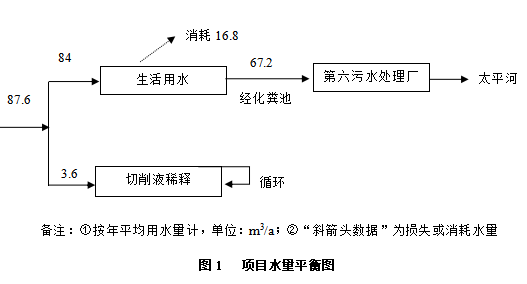 （2）供电本项目年用电量8000kw·h，采用西安市统一供电设施，可以保证正常生产需要。（3）供暖与制冷本项目生产无需供暖，办公区采用单体空调供暖、制冷。与本项目有关的原有污染情况及主要环境问题本项目位于西咸新区沣东新城三桥街办新家庄1号，租赁现有厂房。根据现场勘查，本项目运营期无环境污染纠纷投诉，运营期污染物产排情况详见工程分析。本项目自运行至今，企业未履行环评手续，根据沣东新城散乱污企业整治领导小组办公室的有关要求，企业需要对现有环保问题进行整改，并履行环评手续。一、项目存在的环境问题根据现场情况及“散乱污”调查情况，项目整改之前存在以下环保问题：①无环评手续；②无危险废物暂存间及危废合同。二、应采取环保措施根据现场情况及“散乱污”调查情况，整改后采取的措施为：①正在办理环评手续；②办理危废合同，建设6m2的危废暂存间，根据《危险废物收集、贮存、运输技术规范》（HJ2025-2012）以及《危险废物贮存污染控制标准》（GB18597-2001）中的相关规定完善危废暂存间的建设：a.对危险废物的容器和包装物以及收集、贮存、运输、处置危险废物的设施和场所，必须设置危险废物识别标志。b.危险废物暂存间基础必须防渗，防渗层为至少1米厚粘土层（渗透系数≤10-7cm/s）或2mm厚高密度聚乙烯，或至少2mm厚的其他人工材料，渗透系数≤10-10cm/s。c.储存容器需密闭，容器顶部与液体表面之间保留100mm以上的空间。d.危险废物应分类管理，不能混合收集。各类危险废物应当使用符合标准的、完好无损的容器盛装。e.危险废物须做好危险废物情况的记录，记录上需注明危险废物的名称、来源、数量、特性和包装容器的类别、入库日期、存放库位、废物出库日期及接收单位名称。并保存登记资料至少三年。f.收集的危险废物不能外流、泄漏、扩散，只能交给有资质单位处理，并依照危险废物转移联单制度填写和保存转移联单。一、工程内容及规模
1、项目由来塑料制品因其理化性质稳定、比重低、绝缘性强、相对强度高等诸多优点，已成为现代理想材料的代表，又由于其可塑性强、来源广泛、成本低廉等特性，如今已被应用在当下社会以及生活的各个角落，例如家电、电线电缆、玩具等行业。目前，面对各种各样的社会需求，我国塑料制品行业发展规模不断壮大，不但为人们提供了众多岗位，缓解了我国就业难的问题，还加快了国民经济的增长。为顺应行业发展及市场需求，西安海俊塑胶机电有限责任公司注册于2002年4月11日，本项目于2018年在西咸新区沣东新城三桥街办新家庄1号租赁现有厂房进行简单的装修和设备安装，2019年5月正式投入本项目生产。企业经营范围包括塑料制品、电器配件的加工、销售；注塑件、机械零配件加工。企业租赁新家庄村村民自建厂房，该项目建设地主要是由村民在新家庄村自建厂房承租给企业生产而形成的中小企业聚集区，无环保手续。项目占地面积500m2，购置4台注塑机、3台粉碎机主要生产设备进行注塑件加工生产。本项目总投资50万元，可年产50万套工业注塑件。2、环评过程根据现场勘查，本项目已建成并投产，未履行环保手续，依照《中华人民共和国环境保护法》、《中华人民共和国环境影响评价法》以及《建设项目环境保护管理条例》（国务院令第682号）等法律法规的要求，为了加强建设项目的环境保护管理，严格控制新的污染，保护和改善环境，项目建设必须进行环境影响评价。依据《建设项目环境影响评价分类管理名录》（环境保护部令第44号）及其修改单（生态环境保护部令第1号）的规定，本项目属于  “十八、橡胶和塑料制品业；47、塑料制品制造；其它”应编写环境影响报告表。西安海俊塑胶机电有限责任公司委托我公司承担该项目的环境影响评价工作（见附件1）。接受委托后，我公司立即组织技术人员进行现场调查及资料收集，在完成工程分析和环境影响因素识别的基础上，按照有关法律法规和“环境影响评价技术导则”等技术规范要求，编制完成《西安海俊塑胶机电有限责任公司年产50万套工业注塑件加工项目环境影响报告表》，现上报审批。3、相关判定情况分析（1）产业政策符合性分析根据《产业结构调整指导目录（2019年本）》本项目不属于鼓励类、限制类、淘汰类项目，属于国家允许建设项目，符合国家产业政策；且项目不属于《陕西省限制投资类产业指导目录》陕发改产业［2007］97号文中的限制类项目及《陕西省国家重点生态功能区产业准入负面清单》（试行）内。因此，该项目符合国家及地方的产业相关规定。 （2）与西咸新区-沣东新城相关规划相符性分析（见表1）表1 本项目与相关规划符合性分析环评建议，企业应适应西咸新区沣东新城规划实施要求。（3）选址符合性陕西省西咸新区沣东新城分区规划中指出“建设高新技术和先进节能环保产业布局，推动传统优势产业集聚基地建设”。本项目位于西咸新区沣东新城三桥街办新家庄1号，租赁新家庄村现有厂房，厂房租赁合同见附件3。项目所在地主要是由村民在新家庄村自建厂房承租给企业生产而形成的中小企业聚集区，根据陕西省西咸新区沣东新城分区规划，本项目用地为建设用地，符合沣东新城目前规划要求。经现场勘察，项目周边地势平坦，地质条件好，建设项目四周环境良好。项目生产过程中产生的各污染物经过处理后可达标排放，不会对周围环境造成污染，且项目水电设施完善，交通便利，可以满足本项目要求。项目评价区不涉及自然保护区、风景名胜区、饮用水水源保护区等需要特殊保护的地区。因此，本项目选址合理。（4）与《陕西省铁腕治霾打赢蓝天保卫战三年行动方案（2018-2020 年）（修订版）》、《与“十三五”挥发性有机物污染防治工作方案》符合性分析。2018年继续推进关中地区“散乱污”企业综合整治。完成具有固定设施的、有污染排放的生产性“散乱污”工业企业的整治。2018年7月1日前，关中地区再次摸底核实“散乱污”企业，实行拉网式排查和综合整治，并实现动态清单式管理，确保整治到位。2019年11月本项目通过沣东新城散乱污企业整治领导小组办公室的验收（见附件8），现要求本项目办理相关环保手续。与相关政策符合性分析见下表。表2 项目与《陕西省铁腕治霾打赢蓝天保卫战三年行动方案》符合性一览表项目概况1、项目基本情况本项目总投资50万元，厂房占地面积500m2，可年产50万套（合计约8.92t/a）工业注塑件（项目产品根据客户需求定制，大小不一，规格不定）。企业位于西咸新区沣东新城三桥街办新家庄1号，坐标为E108.836161，N 34.250663，具体地理位置见附图1。项目租赁厂房周围环境状况：东侧为西安豫业门窗工程有限公司；西侧是富源一路；南侧是库房；北侧是村道路。项目与四邻关系见附图2。                                                   项目主要经济技术指标 表3  本项目主要经济技术指标一览表3、项目组成及主要建设内容项目厂房占地面积约500m2，其建筑面积约为560m2。主要建筑内容包括：办公区（两层）、注塑件加工区。项目组成情况见表4。项目厂区平面图见附图3。表4  项目组成情况一览表4、主要生产设备本项目主要生产设备见表5。表5  主要生产设备一览表主要原辅材料及动力消耗项目所需原辅材料情况详见表6。表6  主要原辅材料消耗主料的理化性质：尼龙66：又称聚酰胺-66、聚已二酰己二胺，由己二胺和己二酸缩聚制得，其化学分子是为C12H24N2O2。尼龙66塑料为半透明或不透明乳白色结晶形聚合物，具有可塑性，密度1.15g/cm3，熔点252℃。其综合性能好，具有强度高、刚性好、抗冲击、耐油及耐化学品、耐磨和自润滑等优点, 尤其是硬度、刚性、耐热性和蠕变性能更佳，而且原料易得，成本低，因此广泛应用于工业、服装、装饰、工程塑料等领域。塑料ABS：ABS塑料是丙烯腈(A)-丁二烯(B)-苯乙烯(S)的三元共聚物，分子式为(C8H8·C4H6·C3H3N)X。塑料ABS无毒、无味，外观呈象牙色半透明，或透明颗粒或粉状，密度为1.05~1.18g/cm3，收缩率为0.4%~0.9%，熔融温度217~237℃。它综合了三种组分的性能，其中丙烯腈具有高的硬度和强度、耐热性和耐腐蚀性；丁二烯具有抗冲击性和韧性；苯乙烯具有表面高光泽性、易着色性和易加工性。上述三组分的特性使ABS塑料成为一种“质坚、性韧、刚性大”的综合性能良好的热塑性塑料。聚乙烯：简称PE，是乙烯经聚合制得的一种热塑性树脂，其化学式为(C2H4)n。在工业上，也包括乙烯与少量α-烯烃的共聚物。聚乙烯无味、无臭、无毒、表面无光泽、乳白色蜡状颗粒，密度约0.920 g/cm3，熔点130℃～145℃，手感似蜡，化学稳定性好，能耐大多数酸碱的侵蚀（不耐具有氧化性质的酸）。常温下不溶于一般溶剂，吸水性小，电绝缘性优良。塑料粒子质量检测报告见附件7。6、劳动定员与生产班制项目劳动定员3人，每天工作8h，年工作天数260天。厂区不提供食宿。7、公用工程（1）给排水①给水生活用水：根据现场实际调查，项目职工生活用水量约为0.105m3/d（27.3m3/a）。生产用水：根据建设单位提供资料，模具冷却水用量3m3/a，用于模具的降温，贮存于冷却池中（容积为4m3）,循环使用不外排，使用过程会部分蒸发，定期补充损耗。②排水项目排水主要为职工的生活污水，生活污水产生量按生活用水量的80%计，则生活污水的产生量约为0.084m3 /d（21.8m3/a）。生活污水经厂区化粪池处理后排入市政污水管网，流向西安第六污水处理厂，处理达标后排入太平河。项目具体情况见表7表7  项目用水情况一览表项目水平衡图如下所示：（2）供电本项目年用电量8000kw·h，采用西安市统一供电设施，可以保证正常生产需要。（3）供暖与制冷本项目生产无需供暖，办公区采用单体空调供暖、制冷。与本项目有关的原有污染情况及主要环境问题本项目位于西咸新区沣东新城三桥街办新家庄1号，租赁现有厂房。根据现场勘查，本项目运营期无环境污染纠纷投诉，运营期污染物产排情况详见工程分析。本项目自运行至今，企业未履行环评手续，根据沣东新城散乱污企业整治领导小组办公室的有关要求，企业需要对现有环保问题进行整改，并履行环评手续。一、项目存在的环境问题根据现场情况及“散乱污”调查情况，项目整改之前存在以下环保问题：①无环评手续；②无危险废物暂存间及危废合同。二、应采取环保措施根据现场情况及“散乱污”调查情况，整改后采取的措施为：①正在办理环评手续；②办理危废合同，建设6m2的危废暂存间，根据《危险废物收集、贮存、运输技术规范》（HJ2025-2012）以及《危险废物贮存污染控制标准》（GB18597-2001）中的相关规定完善危废暂存间的建设：a.对危险废物的容器和包装物以及收集、贮存、运输、处置危险废物的设施和场所，必须设置危险废物识别标志。b.危险废物暂存间基础必须防渗，防渗层为至少1米厚粘土层（渗透系数≤10-7cm/s）或2mm厚高密度聚乙烯，或至少2mm厚的其他人工材料，渗透系数≤10-10cm/s。c.储存容器需密闭，容器顶部与液体表面之间保留100mm以上的空间。d.危险废物应分类管理，不能混合收集。各类危险废物应当使用符合标准的、完好无损的容器盛装。e.危险废物须做好危险废物情况的记录，记录上需注明危险废物的名称、来源、数量、特性和包装容器的类别、入库日期、存放库位、废物出库日期及接收单位名称。并保存登记资料至少三年。f.收集的危险废物不能外流、泄漏、扩散，只能交给有资质单位处理，并依照危险废物转移联单制度填写和保存转移联单。一、工程内容及规模
1、项目由来塑料制品因其理化性质稳定、比重低、绝缘性强、相对强度高等诸多优点，已成为现代理想材料的代表，又由于其可塑性强、来源广泛、成本低廉等特性，如今已被应用在当下社会以及生活的各个角落，例如家电、电线电缆、玩具等行业。目前，面对各种各样的社会需求，我国塑料制品行业发展规模不断壮大，不但为人们提供了众多岗位，缓解了我国就业难的问题，还加快了国民经济的增长。为顺应行业发展及市场需求，西安海俊塑胶机电有限责任公司注册于2002年4月11日，本项目于2018年在西咸新区沣东新城三桥街办新家庄1号租赁现有厂房进行简单的装修和设备安装，2019年5月正式投入本项目生产。企业经营范围包括塑料制品、电器配件的加工、销售；注塑件、机械零配件加工。企业租赁新家庄村村民自建厂房，该项目建设地主要是由村民在新家庄村自建厂房承租给企业生产而形成的中小企业聚集区，无环保手续。项目占地面积500m2，购置4台注塑机、3台粉碎机主要生产设备进行注塑件加工生产。本项目总投资50万元，可年产50万套工业注塑件。2、环评过程根据现场勘查，本项目已建成并投产，未履行环保手续，依照《中华人民共和国环境保护法》、《中华人民共和国环境影响评价法》以及《建设项目环境保护管理条例》（国务院令第682号）等法律法规的要求，为了加强建设项目的环境保护管理，严格控制新的污染，保护和改善环境，项目建设必须进行环境影响评价。依据《建设项目环境影响评价分类管理名录》（环境保护部令第44号）及其修改单（生态环境保护部令第1号）的规定，本项目属于  “十八、橡胶和塑料制品业；47、塑料制品制造；其它”应编写环境影响报告表。西安海俊塑胶机电有限责任公司委托我公司承担该项目的环境影响评价工作（见附件1）。接受委托后，我公司立即组织技术人员进行现场调查及资料收集，在完成工程分析和环境影响因素识别的基础上，按照有关法律法规和“环境影响评价技术导则”等技术规范要求，编制完成《西安海俊塑胶机电有限责任公司年产50万套工业注塑件加工项目环境影响报告表》，现上报审批。3、相关判定情况分析（1）产业政策符合性分析根据《产业结构调整指导目录（2019年本）》本项目不属于鼓励类、限制类、淘汰类项目，属于国家允许建设项目，符合国家产业政策；且项目不属于《陕西省限制投资类产业指导目录》陕发改产业［2007］97号文中的限制类项目及《陕西省国家重点生态功能区产业准入负面清单》（试行）内。因此，该项目符合国家及地方的产业相关规定。 （2）与西咸新区-沣东新城相关规划相符性分析（见表1）表1 本项目与相关规划符合性分析环评建议，企业应适应西咸新区沣东新城规划实施要求。（3）选址符合性陕西省西咸新区沣东新城分区规划中指出“建设高新技术和先进节能环保产业布局，推动传统优势产业集聚基地建设”。本项目位于西咸新区沣东新城三桥街办新家庄1号，租赁新家庄村现有厂房，厂房租赁合同见附件3。项目所在地主要是由村民在新家庄村自建厂房承租给企业生产而形成的中小企业聚集区，根据陕西省西咸新区沣东新城分区规划，本项目用地为建设用地，符合沣东新城目前规划要求。经现场勘察，项目周边地势平坦，地质条件好，建设项目四周环境良好。项目生产过程中产生的各污染物经过处理后可达标排放，不会对周围环境造成污染，且项目水电设施完善，交通便利，可以满足本项目要求。项目评价区不涉及自然保护区、风景名胜区、饮用水水源保护区等需要特殊保护的地区。因此，本项目选址合理。（4）与《陕西省铁腕治霾打赢蓝天保卫战三年行动方案（2018-2020 年）（修订版）》、《与“十三五”挥发性有机物污染防治工作方案》符合性分析。2018年继续推进关中地区“散乱污”企业综合整治。完成具有固定设施的、有污染排放的生产性“散乱污”工业企业的整治。2018年7月1日前，关中地区再次摸底核实“散乱污”企业，实行拉网式排查和综合整治，并实现动态清单式管理，确保整治到位。2019年11月本项目通过沣东新城散乱污企业整治领导小组办公室的验收（见附件8），现要求本项目办理相关环保手续。与相关政策符合性分析见下表。表2 项目与《陕西省铁腕治霾打赢蓝天保卫战三年行动方案》符合性一览表项目概况1、项目基本情况本项目总投资50万元，厂房占地面积500m2，可年产50万套（合计约8.92t/a）工业注塑件（项目产品根据客户需求定制，大小不一，规格不定）。企业位于西咸新区沣东新城三桥街办新家庄1号，坐标为E108.836161，N 34.250663，具体地理位置见附图1。项目租赁厂房周围环境状况：东侧为西安豫业门窗工程有限公司；西侧是富源一路；南侧是库房；北侧是村道路。项目与四邻关系见附图2。                                                   项目主要经济技术指标 表3  本项目主要经济技术指标一览表3、项目组成及主要建设内容项目厂房占地面积约500m2，其建筑面积约为560m2。主要建筑内容包括：办公区（两层）、注塑件加工区。项目组成情况见表4。项目厂区平面图见附图3。表4  项目组成情况一览表4、主要生产设备本项目主要生产设备见表5。表5  主要生产设备一览表主要原辅材料及动力消耗项目所需原辅材料情况详见表6。表6  主要原辅材料消耗主料的理化性质：尼龙66：又称聚酰胺-66、聚已二酰己二胺，由己二胺和己二酸缩聚制得，其化学分子是为C12H24N2O2。尼龙66塑料为半透明或不透明乳白色结晶形聚合物，具有可塑性，密度1.15g/cm3，熔点252℃。其综合性能好，具有强度高、刚性好、抗冲击、耐油及耐化学品、耐磨和自润滑等优点, 尤其是硬度、刚性、耐热性和蠕变性能更佳，而且原料易得，成本低，因此广泛应用于工业、服装、装饰、工程塑料等领域。塑料ABS：ABS塑料是丙烯腈(A)-丁二烯(B)-苯乙烯(S)的三元共聚物，分子式为(C8H8·C4H6·C3H3N)X。塑料ABS无毒、无味，外观呈象牙色半透明，或透明颗粒或粉状，密度为1.05~1.18g/cm3，收缩率为0.4%~0.9%，熔融温度217~237℃。它综合了三种组分的性能，其中丙烯腈具有高的硬度和强度、耐热性和耐腐蚀性；丁二烯具有抗冲击性和韧性；苯乙烯具有表面高光泽性、易着色性和易加工性。上述三组分的特性使ABS塑料成为一种“质坚、性韧、刚性大”的综合性能良好的热塑性塑料。聚乙烯：简称PE，是乙烯经聚合制得的一种热塑性树脂，其化学式为(C2H4)n。在工业上，也包括乙烯与少量α-烯烃的共聚物。聚乙烯无味、无臭、无毒、表面无光泽、乳白色蜡状颗粒，密度约0.920 g/cm3，熔点130℃～145℃，手感似蜡，化学稳定性好，能耐大多数酸碱的侵蚀（不耐具有氧化性质的酸）。常温下不溶于一般溶剂，吸水性小，电绝缘性优良。塑料粒子质量检测报告见附件7。6、劳动定员与生产班制项目劳动定员3人，每天工作8h，年工作天数260天。厂区不提供食宿。7、公用工程（1）给排水①给水生活用水：根据现场实际调查，项目职工生活用水量约为0.105m3/d（27.3m3/a）。生产用水：根据建设单位提供资料，模具冷却水用量3m3/a，用于模具的降温，贮存于冷却池中（容积为4m3）,循环使用不外排，使用过程会部分蒸发，定期补充损耗。②排水项目排水主要为职工的生活污水，生活污水产生量按生活用水量的80%计，则生活污水的产生量约为0.084m3 /d（21.8m3/a）。生活污水经厂区化粪池处理后排入市政污水管网，流向西安第六污水处理厂，处理达标后排入太平河。项目具体情况见表7表7  项目用水情况一览表项目水平衡图如下所示：（2）供电本项目年用电量8000kw·h，采用西安市统一供电设施，可以保证正常生产需要。（3）供暖与制冷本项目生产无需供暖，办公区采用单体空调供暖、制冷。与本项目有关的原有污染情况及主要环境问题本项目位于西咸新区沣东新城三桥街办新家庄1号，租赁现有厂房。根据现场勘查，本项目运营期无环境污染纠纷投诉，运营期污染物产排情况详见工程分析。本项目自运行至今，企业未履行环评手续，根据沣东新城散乱污企业整治领导小组办公室的有关要求，企业需要对现有环保问题进行整改，并履行环评手续。一、项目存在的环境问题根据现场情况及“散乱污”调查情况，项目整改之前存在以下环保问题：①无环评手续；②无危险废物暂存间及危废合同。二、应采取环保措施根据现场情况及“散乱污”调查情况，整改后采取的措施为：①正在办理环评手续；②办理危废合同，建设6m2的危废暂存间，根据《危险废物收集、贮存、运输技术规范》（HJ2025-2012）以及《危险废物贮存污染控制标准》（GB18597-2001）中的相关规定完善危废暂存间的建设：a.对危险废物的容器和包装物以及收集、贮存、运输、处置危险废物的设施和场所，必须设置危险废物识别标志。b.危险废物暂存间基础必须防渗，防渗层为至少1米厚粘土层（渗透系数≤10-7cm/s）或2mm厚高密度聚乙烯，或至少2mm厚的其他人工材料，渗透系数≤10-10cm/s。c.储存容器需密闭，容器顶部与液体表面之间保留100mm以上的空间。d.危险废物应分类管理，不能混合收集。各类危险废物应当使用符合标准的、完好无损的容器盛装。e.危险废物须做好危险废物情况的记录，记录上需注明危险废物的名称、来源、数量、特性和包装容器的类别、入库日期、存放库位、废物出库日期及接收单位名称。并保存登记资料至少三年。f.收集的危险废物不能外流、泄漏、扩散，只能交给有资质单位处理，并依照危险废物转移联单制度填写和保存转移联单。一、工程内容及规模
1、项目由来塑料制品因其理化性质稳定、比重低、绝缘性强、相对强度高等诸多优点，已成为现代理想材料的代表，又由于其可塑性强、来源广泛、成本低廉等特性，如今已被应用在当下社会以及生活的各个角落，例如家电、电线电缆、玩具等行业。目前，面对各种各样的社会需求，我国塑料制品行业发展规模不断壮大，不但为人们提供了众多岗位，缓解了我国就业难的问题，还加快了国民经济的增长。为顺应行业发展及市场需求，西安海俊塑胶机电有限责任公司注册于2002年4月11日，本项目于2018年在西咸新区沣东新城三桥街办新家庄1号租赁现有厂房进行简单的装修和设备安装，2019年5月正式投入本项目生产。企业经营范围包括塑料制品、电器配件的加工、销售；注塑件、机械零配件加工。企业租赁新家庄村村民自建厂房，该项目建设地主要是由村民在新家庄村自建厂房承租给企业生产而形成的中小企业聚集区，无环保手续。项目占地面积500m2，购置4台注塑机、3台粉碎机主要生产设备进行注塑件加工生产。本项目总投资50万元，可年产50万套工业注塑件。2、环评过程根据现场勘查，本项目已建成并投产，未履行环保手续，依照《中华人民共和国环境保护法》、《中华人民共和国环境影响评价法》以及《建设项目环境保护管理条例》（国务院令第682号）等法律法规的要求，为了加强建设项目的环境保护管理，严格控制新的污染，保护和改善环境，项目建设必须进行环境影响评价。依据《建设项目环境影响评价分类管理名录》（环境保护部令第44号）及其修改单（生态环境保护部令第1号）的规定，本项目属于  “十八、橡胶和塑料制品业；47、塑料制品制造；其它”应编写环境影响报告表。西安海俊塑胶机电有限责任公司委托我公司承担该项目的环境影响评价工作（见附件1）。接受委托后，我公司立即组织技术人员进行现场调查及资料收集，在完成工程分析和环境影响因素识别的基础上，按照有关法律法规和“环境影响评价技术导则”等技术规范要求，编制完成《西安海俊塑胶机电有限责任公司年产50万套工业注塑件加工项目环境影响报告表》，现上报审批。3、相关判定情况分析（1）产业政策符合性分析根据《产业结构调整指导目录（2019年本）》本项目不属于鼓励类、限制类、淘汰类项目，属于国家允许建设项目，符合国家产业政策；且项目不属于《陕西省限制投资类产业指导目录》陕发改产业［2007］97号文中的限制类项目及《陕西省国家重点生态功能区产业准入负面清单》（试行）内。因此，该项目符合国家及地方的产业相关规定。 （2）与西咸新区-沣东新城相关规划相符性分析（见表1）表1 本项目与相关规划符合性分析环评建议，企业应适应西咸新区沣东新城规划实施要求。（3）选址符合性陕西省西咸新区沣东新城分区规划中指出“建设高新技术和先进节能环保产业布局，推动传统优势产业集聚基地建设”。本项目位于西咸新区沣东新城三桥街办新家庄1号，租赁新家庄村现有厂房，厂房租赁合同见附件3。项目所在地主要是由村民在新家庄村自建厂房承租给企业生产而形成的中小企业聚集区，根据陕西省西咸新区沣东新城分区规划，本项目用地为建设用地，符合沣东新城目前规划要求。经现场勘察，项目周边地势平坦，地质条件好，建设项目四周环境良好。项目生产过程中产生的各污染物经过处理后可达标排放，不会对周围环境造成污染，且项目水电设施完善，交通便利，可以满足本项目要求。项目评价区不涉及自然保护区、风景名胜区、饮用水水源保护区等需要特殊保护的地区。因此，本项目选址合理。（4）与《陕西省铁腕治霾打赢蓝天保卫战三年行动方案（2018-2020 年）（修订版）》、《与“十三五”挥发性有机物污染防治工作方案》符合性分析。2018年继续推进关中地区“散乱污”企业综合整治。完成具有固定设施的、有污染排放的生产性“散乱污”工业企业的整治。2018年7月1日前，关中地区再次摸底核实“散乱污”企业，实行拉网式排查和综合整治，并实现动态清单式管理，确保整治到位。2019年11月本项目通过沣东新城散乱污企业整治领导小组办公室的验收（见附件8），现要求本项目办理相关环保手续。与相关政策符合性分析见下表。表2 项目与《陕西省铁腕治霾打赢蓝天保卫战三年行动方案》符合性一览表项目概况1、项目基本情况本项目总投资50万元，厂房占地面积500m2，可年产50万套（合计约8.92t/a）工业注塑件（项目产品根据客户需求定制，大小不一，规格不定）。企业位于西咸新区沣东新城三桥街办新家庄1号，坐标为E108.836161，N 34.250663，具体地理位置见附图1。项目租赁厂房周围环境状况：东侧为西安豫业门窗工程有限公司；西侧是富源一路；南侧是库房；北侧是村道路。项目与四邻关系见附图2。                                                   项目主要经济技术指标 表3  本项目主要经济技术指标一览表3、项目组成及主要建设内容项目厂房占地面积约500m2，其建筑面积约为560m2。主要建筑内容包括：办公区（两层）、注塑件加工区。项目组成情况见表4。项目厂区平面图见附图3。表4  项目组成情况一览表4、主要生产设备本项目主要生产设备见表5。表5  主要生产设备一览表主要原辅材料及动力消耗项目所需原辅材料情况详见表6。表6  主要原辅材料消耗主料的理化性质：尼龙66：又称聚酰胺-66、聚已二酰己二胺，由己二胺和己二酸缩聚制得，其化学分子是为C12H24N2O2。尼龙66塑料为半透明或不透明乳白色结晶形聚合物，具有可塑性，密度1.15g/cm3，熔点252℃。其综合性能好，具有强度高、刚性好、抗冲击、耐油及耐化学品、耐磨和自润滑等优点, 尤其是硬度、刚性、耐热性和蠕变性能更佳，而且原料易得，成本低，因此广泛应用于工业、服装、装饰、工程塑料等领域。塑料ABS：ABS塑料是丙烯腈(A)-丁二烯(B)-苯乙烯(S)的三元共聚物，分子式为(C8H8·C4H6·C3H3N)X。塑料ABS无毒、无味，外观呈象牙色半透明，或透明颗粒或粉状，密度为1.05~1.18g/cm3，收缩率为0.4%~0.9%，熔融温度217~237℃。它综合了三种组分的性能，其中丙烯腈具有高的硬度和强度、耐热性和耐腐蚀性；丁二烯具有抗冲击性和韧性；苯乙烯具有表面高光泽性、易着色性和易加工性。上述三组分的特性使ABS塑料成为一种“质坚、性韧、刚性大”的综合性能良好的热塑性塑料。聚乙烯：简称PE，是乙烯经聚合制得的一种热塑性树脂，其化学式为(C2H4)n。在工业上，也包括乙烯与少量α-烯烃的共聚物。聚乙烯无味、无臭、无毒、表面无光泽、乳白色蜡状颗粒，密度约0.920 g/cm3，熔点130℃～145℃，手感似蜡，化学稳定性好，能耐大多数酸碱的侵蚀（不耐具有氧化性质的酸）。常温下不溶于一般溶剂，吸水性小，电绝缘性优良。塑料粒子质量检测报告见附件7。6、劳动定员与生产班制项目劳动定员3人，每天工作8h，年工作天数260天。厂区不提供食宿。7、公用工程（1）给排水①给水生活用水：根据现场实际调查，项目职工生活用水量约为0.105m3/d（27.3m3/a）。生产用水：根据建设单位提供资料，模具冷却水用量3m3/a，用于模具的降温，贮存于冷却池中（容积为4m3）,循环使用不外排，使用过程会部分蒸发，定期补充损耗。②排水项目排水主要为职工的生活污水，生活污水产生量按生活用水量的80%计，则生活污水的产生量约为0.084m3 /d（21.8m3/a）。生活污水经厂区化粪池处理后排入市政污水管网，流向西安第六污水处理厂，处理达标后排入太平河。项目具体情况见表7表7  项目用水情况一览表项目水平衡图如下所示：（2）供电本项目年用电量8000kw·h，采用西安市统一供电设施，可以保证正常生产需要。（3）供暖与制冷本项目生产无需供暖，办公区采用单体空调供暖、制冷。与本项目有关的原有污染情况及主要环境问题本项目位于西咸新区沣东新城三桥街办新家庄1号，租赁现有厂房。根据现场勘查，本项目运营期无环境污染纠纷投诉，运营期污染物产排情况详见工程分析。本项目自运行至今，企业未履行环评手续，根据沣东新城散乱污企业整治领导小组办公室的有关要求，企业需要对现有环保问题进行整改，并履行环评手续。一、项目存在的环境问题根据现场情况及“散乱污”调查情况，项目整改之前存在以下环保问题：①无环评手续；②无危险废物暂存间及危废合同。二、应采取环保措施根据现场情况及“散乱污”调查情况，整改后采取的措施为：①正在办理环评手续；②办理危废合同，建设6m2的危废暂存间，根据《危险废物收集、贮存、运输技术规范》（HJ2025-2012）以及《危险废物贮存污染控制标准》（GB18597-2001）中的相关规定完善危废暂存间的建设：a.对危险废物的容器和包装物以及收集、贮存、运输、处置危险废物的设施和场所，必须设置危险废物识别标志。b.危险废物暂存间基础必须防渗，防渗层为至少1米厚粘土层（渗透系数≤10-7cm/s）或2mm厚高密度聚乙烯，或至少2mm厚的其他人工材料，渗透系数≤10-10cm/s。c.储存容器需密闭，容器顶部与液体表面之间保留100mm以上的空间。d.危险废物应分类管理，不能混合收集。各类危险废物应当使用符合标准的、完好无损的容器盛装。e.危险废物须做好危险废物情况的记录，记录上需注明危险废物的名称、来源、数量、特性和包装容器的类别、入库日期、存放库位、废物出库日期及接收单位名称。并保存登记资料至少三年。f.收集的危险废物不能外流、泄漏、扩散，只能交给有资质单位处理，并依照危险废物转移联单制度填写和保存转移联单。一、工程内容及规模
1、项目由来塑料制品因其理化性质稳定、比重低、绝缘性强、相对强度高等诸多优点，已成为现代理想材料的代表，又由于其可塑性强、来源广泛、成本低廉等特性，如今已被应用在当下社会以及生活的各个角落，例如家电、电线电缆、玩具等行业。目前，面对各种各样的社会需求，我国塑料制品行业发展规模不断壮大，不但为人们提供了众多岗位，缓解了我国就业难的问题，还加快了国民经济的增长。为顺应行业发展及市场需求，西安海俊塑胶机电有限责任公司注册于2002年4月11日，本项目于2018年在西咸新区沣东新城三桥街办新家庄1号租赁现有厂房进行简单的装修和设备安装，2019年5月正式投入本项目生产。企业经营范围包括塑料制品、电器配件的加工、销售；注塑件、机械零配件加工。企业租赁新家庄村村民自建厂房，该项目建设地主要是由村民在新家庄村自建厂房承租给企业生产而形成的中小企业聚集区，无环保手续。项目占地面积500m2，购置4台注塑机、3台粉碎机主要生产设备进行注塑件加工生产。本项目总投资50万元，可年产50万套工业注塑件。2、环评过程根据现场勘查，本项目已建成并投产，未履行环保手续，依照《中华人民共和国环境保护法》、《中华人民共和国环境影响评价法》以及《建设项目环境保护管理条例》（国务院令第682号）等法律法规的要求，为了加强建设项目的环境保护管理，严格控制新的污染，保护和改善环境，项目建设必须进行环境影响评价。依据《建设项目环境影响评价分类管理名录》（环境保护部令第44号）及其修改单（生态环境保护部令第1号）的规定，本项目属于  “十八、橡胶和塑料制品业；47、塑料制品制造；其它”应编写环境影响报告表。西安海俊塑胶机电有限责任公司委托我公司承担该项目的环境影响评价工作（见附件1）。接受委托后，我公司立即组织技术人员进行现场调查及资料收集，在完成工程分析和环境影响因素识别的基础上，按照有关法律法规和“环境影响评价技术导则”等技术规范要求，编制完成《西安海俊塑胶机电有限责任公司年产50万套工业注塑件加工项目环境影响报告表》，现上报审批。3、相关判定情况分析（1）产业政策符合性分析根据《产业结构调整指导目录（2019年本）》本项目不属于鼓励类、限制类、淘汰类项目，属于国家允许建设项目，符合国家产业政策；且项目不属于《陕西省限制投资类产业指导目录》陕发改产业［2007］97号文中的限制类项目及《陕西省国家重点生态功能区产业准入负面清单》（试行）内。因此，该项目符合国家及地方的产业相关规定。 （2）与西咸新区-沣东新城相关规划相符性分析（见表1）表1 本项目与相关规划符合性分析环评建议，企业应适应西咸新区沣东新城规划实施要求。（3）选址符合性陕西省西咸新区沣东新城分区规划中指出“建设高新技术和先进节能环保产业布局，推动传统优势产业集聚基地建设”。本项目位于西咸新区沣东新城三桥街办新家庄1号，租赁新家庄村现有厂房，厂房租赁合同见附件3。项目所在地主要是由村民在新家庄村自建厂房承租给企业生产而形成的中小企业聚集区，根据陕西省西咸新区沣东新城分区规划，本项目用地为建设用地，符合沣东新城目前规划要求。经现场勘察，项目周边地势平坦，地质条件好，建设项目四周环境良好。项目生产过程中产生的各污染物经过处理后可达标排放，不会对周围环境造成污染，且项目水电设施完善，交通便利，可以满足本项目要求。项目评价区不涉及自然保护区、风景名胜区、饮用水水源保护区等需要特殊保护的地区。因此，本项目选址合理。（4）与《陕西省铁腕治霾打赢蓝天保卫战三年行动方案（2018-2020 年）（修订版）》、《与“十三五”挥发性有机物污染防治工作方案》符合性分析。2018年继续推进关中地区“散乱污”企业综合整治。完成具有固定设施的、有污染排放的生产性“散乱污”工业企业的整治。2018年7月1日前，关中地区再次摸底核实“散乱污”企业，实行拉网式排查和综合整治，并实现动态清单式管理，确保整治到位。2019年11月本项目通过沣东新城散乱污企业整治领导小组办公室的验收（见附件8），现要求本项目办理相关环保手续。与相关政策符合性分析见下表。表2 项目与《陕西省铁腕治霾打赢蓝天保卫战三年行动方案》符合性一览表项目概况1、项目基本情况本项目总投资50万元，厂房占地面积500m2，可年产50万套（合计约8.92t/a）工业注塑件（项目产品根据客户需求定制，大小不一，规格不定）。企业位于西咸新区沣东新城三桥街办新家庄1号，坐标为E108.836161，N 34.250663，具体地理位置见附图1。项目租赁厂房周围环境状况：东侧为西安豫业门窗工程有限公司；西侧是富源一路；南侧是库房；北侧是村道路。项目与四邻关系见附图2。                                                   项目主要经济技术指标 表3  本项目主要经济技术指标一览表3、项目组成及主要建设内容项目厂房占地面积约500m2，其建筑面积约为560m2。主要建筑内容包括：办公区（两层）、注塑件加工区。项目组成情况见表4。项目厂区平面图见附图3。表4  项目组成情况一览表4、主要生产设备本项目主要生产设备见表5。表5  主要生产设备一览表主要原辅材料及动力消耗项目所需原辅材料情况详见表6。表6  主要原辅材料消耗主料的理化性质：尼龙66：又称聚酰胺-66、聚已二酰己二胺，由己二胺和己二酸缩聚制得，其化学分子是为C12H24N2O2。尼龙66塑料为半透明或不透明乳白色结晶形聚合物，具有可塑性，密度1.15g/cm3，熔点252℃。其综合性能好，具有强度高、刚性好、抗冲击、耐油及耐化学品、耐磨和自润滑等优点, 尤其是硬度、刚性、耐热性和蠕变性能更佳，而且原料易得，成本低，因此广泛应用于工业、服装、装饰、工程塑料等领域。塑料ABS：ABS塑料是丙烯腈(A)-丁二烯(B)-苯乙烯(S)的三元共聚物，分子式为(C8H8·C4H6·C3H3N)X。塑料ABS无毒、无味，外观呈象牙色半透明，或透明颗粒或粉状，密度为1.05~1.18g/cm3，收缩率为0.4%~0.9%，熔融温度217~237℃。它综合了三种组分的性能，其中丙烯腈具有高的硬度和强度、耐热性和耐腐蚀性；丁二烯具有抗冲击性和韧性；苯乙烯具有表面高光泽性、易着色性和易加工性。上述三组分的特性使ABS塑料成为一种“质坚、性韧、刚性大”的综合性能良好的热塑性塑料。聚乙烯：简称PE，是乙烯经聚合制得的一种热塑性树脂，其化学式为(C2H4)n。在工业上，也包括乙烯与少量α-烯烃的共聚物。聚乙烯无味、无臭、无毒、表面无光泽、乳白色蜡状颗粒，密度约0.920 g/cm3，熔点130℃～145℃，手感似蜡，化学稳定性好，能耐大多数酸碱的侵蚀（不耐具有氧化性质的酸）。常温下不溶于一般溶剂，吸水性小，电绝缘性优良。塑料粒子质量检测报告见附件7。6、劳动定员与生产班制项目劳动定员3人，每天工作8h，年工作天数260天。厂区不提供食宿。7、公用工程（1）给排水①给水生活用水：根据现场实际调查，项目职工生活用水量约为0.105m3/d（27.3m3/a）。生产用水：根据建设单位提供资料，模具冷却水用量3m3/a，用于模具的降温，贮存于冷却池中（容积为4m3）,循环使用不外排，使用过程会部分蒸发，定期补充损耗。②排水项目排水主要为职工的生活污水，生活污水产生量按生活用水量的80%计，则生活污水的产生量约为0.084m3 /d（21.8m3/a）。生活污水经厂区化粪池处理后排入市政污水管网，流向西安第六污水处理厂，处理达标后排入太平河。项目具体情况见表7表7  项目用水情况一览表项目水平衡图如下所示：（2）供电本项目年用电量8000kw·h，采用西安市统一供电设施，可以保证正常生产需要。（3）供暖与制冷本项目生产无需供暖，办公区采用单体空调供暖、制冷。与本项目有关的原有污染情况及主要环境问题本项目位于西咸新区沣东新城三桥街办新家庄1号，租赁现有厂房。根据现场勘查，本项目运营期无环境污染纠纷投诉，运营期污染物产排情况详见工程分析。本项目自运行至今，企业未履行环评手续，根据沣东新城散乱污企业整治领导小组办公室的有关要求，企业需要对现有环保问题进行整改，并履行环评手续。一、项目存在的环境问题根据现场情况及“散乱污”调查情况，项目整改之前存在以下环保问题：①无环评手续；②无危险废物暂存间及危废合同。二、应采取环保措施根据现场情况及“散乱污”调查情况，整改后采取的措施为：①正在办理环评手续；②办理危废合同，建设6m2的危废暂存间，根据《危险废物收集、贮存、运输技术规范》（HJ2025-2012）以及《危险废物贮存污染控制标准》（GB18597-2001）中的相关规定完善危废暂存间的建设：a.对危险废物的容器和包装物以及收集、贮存、运输、处置危险废物的设施和场所，必须设置危险废物识别标志。b.危险废物暂存间基础必须防渗，防渗层为至少1米厚粘土层（渗透系数≤10-7cm/s）或2mm厚高密度聚乙烯，或至少2mm厚的其他人工材料，渗透系数≤10-10cm/s。c.储存容器需密闭，容器顶部与液体表面之间保留100mm以上的空间。d.危险废物应分类管理，不能混合收集。各类危险废物应当使用符合标准的、完好无损的容器盛装。e.危险废物须做好危险废物情况的记录，记录上需注明危险废物的名称、来源、数量、特性和包装容器的类别、入库日期、存放库位、废物出库日期及接收单位名称。并保存登记资料至少三年。f.收集的危险废物不能外流、泄漏、扩散，只能交给有资质单位处理，并依照危险废物转移联单制度填写和保存转移联单。一、工程内容及规模
1、项目由来塑料制品因其理化性质稳定、比重低、绝缘性强、相对强度高等诸多优点，已成为现代理想材料的代表，又由于其可塑性强、来源广泛、成本低廉等特性，如今已被应用在当下社会以及生活的各个角落，例如家电、电线电缆、玩具等行业。目前，面对各种各样的社会需求，我国塑料制品行业发展规模不断壮大，不但为人们提供了众多岗位，缓解了我国就业难的问题，还加快了国民经济的增长。为顺应行业发展及市场需求，西安海俊塑胶机电有限责任公司注册于2002年4月11日，本项目于2018年在西咸新区沣东新城三桥街办新家庄1号租赁现有厂房进行简单的装修和设备安装，2019年5月正式投入本项目生产。企业经营范围包括塑料制品、电器配件的加工、销售；注塑件、机械零配件加工。企业租赁新家庄村村民自建厂房，该项目建设地主要是由村民在新家庄村自建厂房承租给企业生产而形成的中小企业聚集区，无环保手续。项目占地面积500m2，购置4台注塑机、3台粉碎机主要生产设备进行注塑件加工生产。本项目总投资50万元，可年产50万套工业注塑件。2、环评过程根据现场勘查，本项目已建成并投产，未履行环保手续，依照《中华人民共和国环境保护法》、《中华人民共和国环境影响评价法》以及《建设项目环境保护管理条例》（国务院令第682号）等法律法规的要求，为了加强建设项目的环境保护管理，严格控制新的污染，保护和改善环境，项目建设必须进行环境影响评价。依据《建设项目环境影响评价分类管理名录》（环境保护部令第44号）及其修改单（生态环境保护部令第1号）的规定，本项目属于  “十八、橡胶和塑料制品业；47、塑料制品制造；其它”应编写环境影响报告表。西安海俊塑胶机电有限责任公司委托我公司承担该项目的环境影响评价工作（见附件1）。接受委托后，我公司立即组织技术人员进行现场调查及资料收集，在完成工程分析和环境影响因素识别的基础上，按照有关法律法规和“环境影响评价技术导则”等技术规范要求，编制完成《西安海俊塑胶机电有限责任公司年产50万套工业注塑件加工项目环境影响报告表》，现上报审批。3、相关判定情况分析（1）产业政策符合性分析根据《产业结构调整指导目录（2019年本）》本项目不属于鼓励类、限制类、淘汰类项目，属于国家允许建设项目，符合国家产业政策；且项目不属于《陕西省限制投资类产业指导目录》陕发改产业［2007］97号文中的限制类项目及《陕西省国家重点生态功能区产业准入负面清单》（试行）内。因此，该项目符合国家及地方的产业相关规定。 （2）与西咸新区-沣东新城相关规划相符性分析（见表1）表1 本项目与相关规划符合性分析环评建议，企业应适应西咸新区沣东新城规划实施要求。（3）选址符合性陕西省西咸新区沣东新城分区规划中指出“建设高新技术和先进节能环保产业布局，推动传统优势产业集聚基地建设”。本项目位于西咸新区沣东新城三桥街办新家庄1号，租赁新家庄村现有厂房，厂房租赁合同见附件3。项目所在地主要是由村民在新家庄村自建厂房承租给企业生产而形成的中小企业聚集区，根据陕西省西咸新区沣东新城分区规划，本项目用地为建设用地，符合沣东新城目前规划要求。经现场勘察，项目周边地势平坦，地质条件好，建设项目四周环境良好。项目生产过程中产生的各污染物经过处理后可达标排放，不会对周围环境造成污染，且项目水电设施完善，交通便利，可以满足本项目要求。项目评价区不涉及自然保护区、风景名胜区、饮用水水源保护区等需要特殊保护的地区。因此，本项目选址合理。（4）与《陕西省铁腕治霾打赢蓝天保卫战三年行动方案（2018-2020 年）（修订版）》、《与“十三五”挥发性有机物污染防治工作方案》符合性分析。2018年继续推进关中地区“散乱污”企业综合整治。完成具有固定设施的、有污染排放的生产性“散乱污”工业企业的整治。2018年7月1日前，关中地区再次摸底核实“散乱污”企业，实行拉网式排查和综合整治，并实现动态清单式管理，确保整治到位。2019年11月本项目通过沣东新城散乱污企业整治领导小组办公室的验收（见附件8），现要求本项目办理相关环保手续。与相关政策符合性分析见下表。表2 项目与《陕西省铁腕治霾打赢蓝天保卫战三年行动方案》符合性一览表项目概况1、项目基本情况本项目总投资50万元，厂房占地面积500m2，可年产50万套（合计约8.92t/a）工业注塑件（项目产品根据客户需求定制，大小不一，规格不定）。企业位于西咸新区沣东新城三桥街办新家庄1号，坐标为E108.836161，N 34.250663，具体地理位置见附图1。项目租赁厂房周围环境状况：东侧为西安豫业门窗工程有限公司；西侧是富源一路；南侧是库房；北侧是村道路。项目与四邻关系见附图2。                                                   项目主要经济技术指标 表3  本项目主要经济技术指标一览表3、项目组成及主要建设内容项目厂房占地面积约500m2，其建筑面积约为560m2。主要建筑内容包括：办公区（两层）、注塑件加工区。项目组成情况见表4。项目厂区平面图见附图3。表4  项目组成情况一览表4、主要生产设备本项目主要生产设备见表5。表5  主要生产设备一览表主要原辅材料及动力消耗项目所需原辅材料情况详见表6。表6  主要原辅材料消耗主料的理化性质：尼龙66：又称聚酰胺-66、聚已二酰己二胺，由己二胺和己二酸缩聚制得，其化学分子是为C12H24N2O2。尼龙66塑料为半透明或不透明乳白色结晶形聚合物，具有可塑性，密度1.15g/cm3，熔点252℃。其综合性能好，具有强度高、刚性好、抗冲击、耐油及耐化学品、耐磨和自润滑等优点, 尤其是硬度、刚性、耐热性和蠕变性能更佳，而且原料易得，成本低，因此广泛应用于工业、服装、装饰、工程塑料等领域。塑料ABS：ABS塑料是丙烯腈(A)-丁二烯(B)-苯乙烯(S)的三元共聚物，分子式为(C8H8·C4H6·C3H3N)X。塑料ABS无毒、无味，外观呈象牙色半透明，或透明颗粒或粉状，密度为1.05~1.18g/cm3，收缩率为0.4%~0.9%，熔融温度217~237℃。它综合了三种组分的性能，其中丙烯腈具有高的硬度和强度、耐热性和耐腐蚀性；丁二烯具有抗冲击性和韧性；苯乙烯具有表面高光泽性、易着色性和易加工性。上述三组分的特性使ABS塑料成为一种“质坚、性韧、刚性大”的综合性能良好的热塑性塑料。聚乙烯：简称PE，是乙烯经聚合制得的一种热塑性树脂，其化学式为(C2H4)n。在工业上，也包括乙烯与少量α-烯烃的共聚物。聚乙烯无味、无臭、无毒、表面无光泽、乳白色蜡状颗粒，密度约0.920 g/cm3，熔点130℃～145℃，手感似蜡，化学稳定性好，能耐大多数酸碱的侵蚀（不耐具有氧化性质的酸）。常温下不溶于一般溶剂，吸水性小，电绝缘性优良。塑料粒子质量检测报告见附件7。6、劳动定员与生产班制项目劳动定员3人，每天工作8h，年工作天数260天。厂区不提供食宿。7、公用工程（1）给排水①给水生活用水：根据现场实际调查，项目职工生活用水量约为0.105m3/d（27.3m3/a）。生产用水：根据建设单位提供资料，模具冷却水用量3m3/a，用于模具的降温，贮存于冷却池中（容积为4m3）,循环使用不外排，使用过程会部分蒸发，定期补充损耗。②排水项目排水主要为职工的生活污水，生活污水产生量按生活用水量的80%计，则生活污水的产生量约为0.084m3 /d（21.8m3/a）。生活污水经厂区化粪池处理后排入市政污水管网，流向西安第六污水处理厂，处理达标后排入太平河。项目具体情况见表7表7  项目用水情况一览表项目水平衡图如下所示：（2）供电本项目年用电量8000kw·h，采用西安市统一供电设施，可以保证正常生产需要。（3）供暖与制冷本项目生产无需供暖，办公区采用单体空调供暖、制冷。与本项目有关的原有污染情况及主要环境问题本项目位于西咸新区沣东新城三桥街办新家庄1号，租赁现有厂房。根据现场勘查，本项目运营期无环境污染纠纷投诉，运营期污染物产排情况详见工程分析。本项目自运行至今，企业未履行环评手续，根据沣东新城散乱污企业整治领导小组办公室的有关要求，企业需要对现有环保问题进行整改，并履行环评手续。一、项目存在的环境问题根据现场情况及“散乱污”调查情况，项目整改之前存在以下环保问题：①无环评手续；②无危险废物暂存间及危废合同。二、应采取环保措施根据现场情况及“散乱污”调查情况，整改后采取的措施为：①正在办理环评手续；②办理危废合同，建设6m2的危废暂存间，根据《危险废物收集、贮存、运输技术规范》（HJ2025-2012）以及《危险废物贮存污染控制标准》（GB18597-2001）中的相关规定完善危废暂存间的建设：a.对危险废物的容器和包装物以及收集、贮存、运输、处置危险废物的设施和场所，必须设置危险废物识别标志。b.危险废物暂存间基础必须防渗，防渗层为至少1米厚粘土层（渗透系数≤10-7cm/s）或2mm厚高密度聚乙烯，或至少2mm厚的其他人工材料，渗透系数≤10-10cm/s。c.储存容器需密闭，容器顶部与液体表面之间保留100mm以上的空间。d.危险废物应分类管理，不能混合收集。各类危险废物应当使用符合标准的、完好无损的容器盛装。e.危险废物须做好危险废物情况的记录，记录上需注明危险废物的名称、来源、数量、特性和包装容器的类别、入库日期、存放库位、废物出库日期及接收单位名称。并保存登记资料至少三年。f.收集的危险废物不能外流、泄漏、扩散，只能交给有资质单位处理，并依照危险废物转移联单制度填写和保存转移联单。一、工程内容及规模
1、项目由来塑料制品因其理化性质稳定、比重低、绝缘性强、相对强度高等诸多优点，已成为现代理想材料的代表，又由于其可塑性强、来源广泛、成本低廉等特性，如今已被应用在当下社会以及生活的各个角落，例如家电、电线电缆、玩具等行业。目前，面对各种各样的社会需求，我国塑料制品行业发展规模不断壮大，不但为人们提供了众多岗位，缓解了我国就业难的问题，还加快了国民经济的增长。为顺应行业发展及市场需求，西安海俊塑胶机电有限责任公司注册于2002年4月11日，本项目于2018年在西咸新区沣东新城三桥街办新家庄1号租赁现有厂房进行简单的装修和设备安装，2019年5月正式投入本项目生产。企业经营范围包括塑料制品、电器配件的加工、销售；注塑件、机械零配件加工。企业租赁新家庄村村民自建厂房，该项目建设地主要是由村民在新家庄村自建厂房承租给企业生产而形成的中小企业聚集区，无环保手续。项目占地面积500m2，购置4台注塑机、3台粉碎机主要生产设备进行注塑件加工生产。本项目总投资50万元，可年产50万套工业注塑件。2、环评过程根据现场勘查，本项目已建成并投产，未履行环保手续，依照《中华人民共和国环境保护法》、《中华人民共和国环境影响评价法》以及《建设项目环境保护管理条例》（国务院令第682号）等法律法规的要求，为了加强建设项目的环境保护管理，严格控制新的污染，保护和改善环境，项目建设必须进行环境影响评价。依据《建设项目环境影响评价分类管理名录》（环境保护部令第44号）及其修改单（生态环境保护部令第1号）的规定，本项目属于  “十八、橡胶和塑料制品业；47、塑料制品制造；其它”应编写环境影响报告表。西安海俊塑胶机电有限责任公司委托我公司承担该项目的环境影响评价工作（见附件1）。接受委托后，我公司立即组织技术人员进行现场调查及资料收集，在完成工程分析和环境影响因素识别的基础上，按照有关法律法规和“环境影响评价技术导则”等技术规范要求，编制完成《西安海俊塑胶机电有限责任公司年产50万套工业注塑件加工项目环境影响报告表》，现上报审批。3、相关判定情况分析（1）产业政策符合性分析根据《产业结构调整指导目录（2019年本）》本项目不属于鼓励类、限制类、淘汰类项目，属于国家允许建设项目，符合国家产业政策；且项目不属于《陕西省限制投资类产业指导目录》陕发改产业［2007］97号文中的限制类项目及《陕西省国家重点生态功能区产业准入负面清单》（试行）内。因此，该项目符合国家及地方的产业相关规定。 （2）与西咸新区-沣东新城相关规划相符性分析（见表1）表1 本项目与相关规划符合性分析环评建议，企业应适应西咸新区沣东新城规划实施要求。（3）选址符合性陕西省西咸新区沣东新城分区规划中指出“建设高新技术和先进节能环保产业布局，推动传统优势产业集聚基地建设”。本项目位于西咸新区沣东新城三桥街办新家庄1号，租赁新家庄村现有厂房，厂房租赁合同见附件3。项目所在地主要是由村民在新家庄村自建厂房承租给企业生产而形成的中小企业聚集区，根据陕西省西咸新区沣东新城分区规划，本项目用地为建设用地，符合沣东新城目前规划要求。经现场勘察，项目周边地势平坦，地质条件好，建设项目四周环境良好。项目生产过程中产生的各污染物经过处理后可达标排放，不会对周围环境造成污染，且项目水电设施完善，交通便利，可以满足本项目要求。项目评价区不涉及自然保护区、风景名胜区、饮用水水源保护区等需要特殊保护的地区。因此，本项目选址合理。（4）与《陕西省铁腕治霾打赢蓝天保卫战三年行动方案（2018-2020 年）（修订版）》、《与“十三五”挥发性有机物污染防治工作方案》符合性分析。2018年继续推进关中地区“散乱污”企业综合整治。完成具有固定设施的、有污染排放的生产性“散乱污”工业企业的整治。2018年7月1日前，关中地区再次摸底核实“散乱污”企业，实行拉网式排查和综合整治，并实现动态清单式管理，确保整治到位。2019年11月本项目通过沣东新城散乱污企业整治领导小组办公室的验收（见附件8），现要求本项目办理相关环保手续。与相关政策符合性分析见下表。表2 项目与《陕西省铁腕治霾打赢蓝天保卫战三年行动方案》符合性一览表项目概况1、项目基本情况本项目总投资50万元，厂房占地面积500m2，可年产50万套（合计约8.92t/a）工业注塑件（项目产品根据客户需求定制，大小不一，规格不定）。企业位于西咸新区沣东新城三桥街办新家庄1号，坐标为E108.836161，N 34.250663，具体地理位置见附图1。项目租赁厂房周围环境状况：东侧为西安豫业门窗工程有限公司；西侧是富源一路；南侧是库房；北侧是村道路。项目与四邻关系见附图2。                                                   项目主要经济技术指标 表3  本项目主要经济技术指标一览表3、项目组成及主要建设内容项目厂房占地面积约500m2，其建筑面积约为560m2。主要建筑内容包括：办公区（两层）、注塑件加工区。项目组成情况见表4。项目厂区平面图见附图3。表4  项目组成情况一览表4、主要生产设备本项目主要生产设备见表5。表5  主要生产设备一览表主要原辅材料及动力消耗项目所需原辅材料情况详见表6。表6  主要原辅材料消耗主料的理化性质：尼龙66：又称聚酰胺-66、聚已二酰己二胺，由己二胺和己二酸缩聚制得，其化学分子是为C12H24N2O2。尼龙66塑料为半透明或不透明乳白色结晶形聚合物，具有可塑性，密度1.15g/cm3，熔点252℃。其综合性能好，具有强度高、刚性好、抗冲击、耐油及耐化学品、耐磨和自润滑等优点, 尤其是硬度、刚性、耐热性和蠕变性能更佳，而且原料易得，成本低，因此广泛应用于工业、服装、装饰、工程塑料等领域。塑料ABS：ABS塑料是丙烯腈(A)-丁二烯(B)-苯乙烯(S)的三元共聚物，分子式为(C8H8·C4H6·C3H3N)X。塑料ABS无毒、无味，外观呈象牙色半透明，或透明颗粒或粉状，密度为1.05~1.18g/cm3，收缩率为0.4%~0.9%，熔融温度217~237℃。它综合了三种组分的性能，其中丙烯腈具有高的硬度和强度、耐热性和耐腐蚀性；丁二烯具有抗冲击性和韧性；苯乙烯具有表面高光泽性、易着色性和易加工性。上述三组分的特性使ABS塑料成为一种“质坚、性韧、刚性大”的综合性能良好的热塑性塑料。聚乙烯：简称PE，是乙烯经聚合制得的一种热塑性树脂，其化学式为(C2H4)n。在工业上，也包括乙烯与少量α-烯烃的共聚物。聚乙烯无味、无臭、无毒、表面无光泽、乳白色蜡状颗粒，密度约0.920 g/cm3，熔点130℃～145℃，手感似蜡，化学稳定性好，能耐大多数酸碱的侵蚀（不耐具有氧化性质的酸）。常温下不溶于一般溶剂，吸水性小，电绝缘性优良。塑料粒子质量检测报告见附件7。6、劳动定员与生产班制项目劳动定员3人，每天工作8h，年工作天数260天。厂区不提供食宿。7、公用工程（1）给排水①给水生活用水：根据现场实际调查，项目职工生活用水量约为0.105m3/d（27.3m3/a）。生产用水：根据建设单位提供资料，模具冷却水用量3m3/a，用于模具的降温，贮存于冷却池中（容积为4m3）,循环使用不外排，使用过程会部分蒸发，定期补充损耗。②排水项目排水主要为职工的生活污水，生活污水产生量按生活用水量的80%计，则生活污水的产生量约为0.084m3 /d（21.8m3/a）。生活污水经厂区化粪池处理后排入市政污水管网，流向西安第六污水处理厂，处理达标后排入太平河。项目具体情况见表7表7  项目用水情况一览表项目水平衡图如下所示：（2）供电本项目年用电量8000kw·h，采用西安市统一供电设施，可以保证正常生产需要。（3）供暖与制冷本项目生产无需供暖，办公区采用单体空调供暖、制冷。与本项目有关的原有污染情况及主要环境问题本项目位于西咸新区沣东新城三桥街办新家庄1号，租赁现有厂房。根据现场勘查，本项目运营期无环境污染纠纷投诉，运营期污染物产排情况详见工程分析。本项目自运行至今，企业未履行环评手续，根据沣东新城散乱污企业整治领导小组办公室的有关要求，企业需要对现有环保问题进行整改，并履行环评手续。一、项目存在的环境问题根据现场情况及“散乱污”调查情况，项目整改之前存在以下环保问题：①无环评手续；②无危险废物暂存间及危废合同。二、应采取环保措施根据现场情况及“散乱污”调查情况，整改后采取的措施为：①正在办理环评手续；②办理危废合同，建设6m2的危废暂存间，根据《危险废物收集、贮存、运输技术规范》（HJ2025-2012）以及《危险废物贮存污染控制标准》（GB18597-2001）中的相关规定完善危废暂存间的建设：a.对危险废物的容器和包装物以及收集、贮存、运输、处置危险废物的设施和场所，必须设置危险废物识别标志。b.危险废物暂存间基础必须防渗，防渗层为至少1米厚粘土层（渗透系数≤10-7cm/s）或2mm厚高密度聚乙烯，或至少2mm厚的其他人工材料，渗透系数≤10-10cm/s。c.储存容器需密闭，容器顶部与液体表面之间保留100mm以上的空间。d.危险废物应分类管理，不能混合收集。各类危险废物应当使用符合标准的、完好无损的容器盛装。e.危险废物须做好危险废物情况的记录，记录上需注明危险废物的名称、来源、数量、特性和包装容器的类别、入库日期、存放库位、废物出库日期及接收单位名称。并保存登记资料至少三年。f.收集的危险废物不能外流、泄漏、扩散，只能交给有资质单位处理，并依照危险废物转移联单制度填写和保存转移联单。自然环境简况（地理位置、地形、地貌、地质、气候、气象、水文、生物多样性等）：一、地理位置西咸新区沣东新城是西咸新区渭河南岸的重要组成部分，其东接西安市西三环，西接沣河东河岸，西安绕城以西的部分，南临西汉高速，规划总面积159.3平方公里。辖区内包含建章路街办、三桥街办、王寺街办、斗门街办、沣东街道等。本项目位于西咸新区沣东新城三桥街办新家庄1号，具体地理位置见附图1。二、地形、地貌西咸新区沣东新城地貌类型属渭河冲积平原，地势南高北低。由北向南，依次为河漫滩及一、二、三级阶地。西部河漫滩和一级阶地非常开阔，东部阶地紧凑高耸。二、三级阶地东高西低，河漫滩与一级阶地转为西高东低。项目场区属于渭河二级阶地上，地势较平坦，场区地貌单一，基本无障碍物等。地质条件简单，无不良地质构造。地层上层为沙质黏土、中层为粗粒径沙土并夹有砂卵石。地下水位埋深一般在8~10m，对建筑物基础不会造成不良影响。三、气候气象沣东新城地处西安、咸阳交汇处，属暖温带半湿润大陆性季风气候，雨量适中，四季分明。冬季比较干燥寒冷，春季温暖，夏季炎热多雨，秋季温和湿润。年平均气温9～13.2℃，最低温度可达-19℃，最高温度可达43℃。年降水量约550.5mm，降水多集中在6～10月，占年降水的75.1%。雨热同期，对夏季作物的成熟和秋季作物的生长发育很有利。受地形影响全年风向多为东北风（NE），年平均风速为1.3～2.6m/s。四、水文（1）地表水项目所处区域涉及的河流主要是渭河及太平河。渭河是黄河最大支流，发源于今甘肃省定西市渭源县鸟鼠山，主要流经今甘肃天水、陕西省关中平原宝鸡、咸阳、西安、渭南等地，至渭南市潼关县汇入黄河。渭河干流横跨甘肃东部和陕西中部，全长818km，流域总面积134767km2，渭河多年年平均径流量75.7亿m3，陕西境内为53.8亿m3，径流地区分布不均，总的趋势是自南而北减小，秦岭、关山区高，原区、谷地区低;西部大于东部，中游比下游径流丰富。渭河属季节性河流，径流年内分配极不均匀，一般来说7～9为丰水月，12月至翌年3月为枯水月。太平河是皂河的一级支流，位于西安市西北郊，自高新区市政箱涵出水口至入皂河口，全长24.917km，其中沣东新城内的长度约为20.982km，太平河规划总汇流面106.1km2。太平河是西安市城市排水系统中皂河排水系统的重要组成部分，主要接纳西高新二次创业区域及河道沿途经过的长安区斗门街道办和王寺街道办、西安市雁塔区和未央区、咸阳秦都区沿途的雨污水排放。容纳西安市第六污水处理厂、西安市第七污水处理厂和沣东污水处理厂的排水，还有昆明池退水，最大排放量达到154万立方米。（2）地下水沣东新城境内地下水类型为潜水和承压水。目前限制深井抽提承压水，因而现在扰动的主要是地下潜水，其含水量丰富，地下水径流方向由南向北。海拔高度438-502m，埋水深度约10m，境内潜水主要靠大气降水补给，还有上游秦岭北坡汇水下渗补给、灌溉渗透等补给，地下潜水随降雨呈季节性变化。五、自然植被经现场调查，本项目所在区域地势较为平坦，区域为城镇生态系统，植被发育一般，主要为人工栽培的农作物和城市风景绿化植物为主，主要有杨树、槐树、松树、柳树及绿化灌木等。生物多样性一般，未发现国家及各级保护珍稀植物及野生动植物。项目所在地周边环境良好，其城市生态系统绿化物种和绿化指标均符合西咸新区沣东新城城市规划指标。1、环境空气质量现状调查及评价本项目位于西咸新区沣东新城三桥街办新家庄1号，根据大气功能区划，本项目所在地为二类功能区，环境空气质量标准执行《环境控制质量标准》（GB3095-2012）中二级标准要求。本次评价中环境空气质量现状引用陕西省生态环境厅2020年2月26日发布的《2019年1-12月全省环境空气质量状况》中西咸新区自动监测站数据中空气常规六项污染物监测结果，对区域环境空气质量现状进行分析，统计结果见下表。           表8 环境空气监测结果一览表 （单位：μg/m3）由上表可以看出：由上表可以看出：项目所在区域SO2、NO2的年平均值和CO24小时、O38小时的平均值均满足《环境空气质量标准》（GB3095－2012）二级标准，PM2.5和PM10的年平均值均超过《环境空气质量标准》（GB3095－2012）中二级标准，说明本项目所在区域环境空气质量不达标。 2、声环境监测现状为了解项目所在地声环境质量状况，本次评价陕西同元环境检测有限公司对项目所在地厂界于2020年4月14日至2020年4月15日进行了噪声环境监测，监测期间项目正常运营，监测时段主要产噪设备均处于运行状态，本项目建成以来夜间均不生产，各厂界监测点位选取了厂界噪声最大点，各监测点位均具有可代表性。监测结果见表9，监测报告见附件5，监测点位见附图4。表9 本项目声环境现状值  单位[dB(A)]项目位于西咸新区沣东新城三桥街办新家庄1号，厂界噪声执行《声环境质量标准》（GB3096-2008）中2类标准。项目区域声环境质量现状良好。主要环境保护目标(列出名单及保护级别)：项目位于西咸新区沣东新城三桥街办新家庄1号。根据《环境影响评价技术导则 大气环境》（HJ2.2-2018），该项目大气环境影响评价等级为三级评价，因此可不设立大气环境保护目标。根据项目排污特征，厂区200m范围内声环境敏感保护目标见下表10，项目生产产生的噪声执行《声环境质量标准》（GB3096-2008）中的2类标准。表10  主要环境保护目标环境质量标准根据本项目实际情况，项目适用的标准如下：1、大气环境执行《环境空气质量标准》（GB3095-2012）及其修改单中二级标准：   表11  环境空气质量标准2、声环境质量执行《声环境质量标准》（GB3096-2008）中2类标准：表12   声环境质量标准污染物排放标准废气：非甲烷总烃执行陕西省《挥发性有机物排放控制标准》（DB61/T 1061-2017）中表面涂装（塑料制品）行业标准。表13   挥发性有机物排放控制标准（2）生活污水执行《污水综合排放标准》（GB8978-1996）三级标准，其中氨氮执行《污水排入城镇下水道水质标准》（GB/T31962-2015）表1B级标准限值要求。表14  生活污水排放执行标准（3）噪声排放执行《工业企业厂界环境噪声排放标准》（GB12348-2008）2类标准。表15  厂（场）界环境噪声排放标准（4）一般固体废弃物排放执行《一般工业固体废物贮存、处置场污染控制标准》 （GB18599-2001）及其修改通知单中的有关规定。危险废物处理执行《危险废物贮存污染控制标准》（GB18597-2001）及修改单中的相关规定。总量控制指标根据《“十三五”主要污染物总量控制规划编制技术指南》及陕西有关规定，国家“十三五”主要污染物总量控制因子为：COD、氨氮、SO2、NOX、VOCS。根据项目排污特征，本项目的总量控制因子为：COD排放量为0.007t/a；氨氮排放量为0.001t/a；非甲烷总烃排放量为0.086t/a。一、施工期本项目已建成，不存在施工期环境影响。二、运营期工艺流程及产污环节简述项目工艺流程图见图2。图2 注塑件加工工艺及各环节排污流程图注塑件生产工艺流程简述：购买注塑件专用的塑料粒子；通过注塑机加热塑料粒子，使其达到熔化状态（本项目尼龙66熔化温度为252℃，ABS熔化温度为200℃，聚乙烯熔化温度为150℃），再对熔融塑料施加高压，使其射出而充满模具型腔（模具为外购），此环节产生噪声和有机废气；将注塑件于冷却池中冷却降温，此环节的冷却水循环使用不外排；检验注塑件，不合格品及边角料通过粉碎机粉碎统一外售，合格品打包入库。项目物料平衡具体见图3图3  项目物料平衡图（单位：t/a）三、主要污染工序运行期污染因素废气本项目生产产生的废气主要由注塑过程中产生的有机废气（以非甲烷总烃计）。本次环评委托陕西同元环境检测有限公司对本项目固定污染源废气进行实测，监测时间为2019年11月14日，具体检测报告（见附件6），监测结果如下表：表16  固定污染源监测结果本项目共有4台注塑机，在注塑机上方各设置一集气罩（集气罩收集效率按85%计），收集后通过负压抽风引入“UV光氧+活性炭吸附”装置（处理效率≥85%）处理后经1根15m排气筒排放。有组织废气：根据监测报告可知，非甲烷总烃实测排放浓度为3.87mg/m3，可满足《挥发性有机物排放控制标准》（DB61/T1061-2017）中表面涂装（塑料制品）行业限值要求（非甲烷总烃有组织排放浓度限值：50mg/m3）。项目实测排放速率为0.019kg/h，可满足《大气污染物综合排放标准》（GB16297-1996）中二级标准要求（10kg/h），则计算非甲烷总烃排放量为0.0395t/a（年工作时间为260d，一天8h计）。项目有机废气设备处理效率按85%计，则集气罩收集到的非甲烷总烃量为0.263t/a；集气罩收集效率按85%计，则项目产生的非甲烷总烃总量为0.31t/a。无组织废气：未被集气罩收集到的非甲烷总烃量为0.0465t/a，则排放速率为0.022kg/h，在车间内以无组织形式排放。依据固定污染源监测报告核算项目营运期工艺废气产生源强见下表。表17 营运期工艺废气产生源强一览表2、废水本项目无生产废水产生，主要废水来自于职工的生活污水，职工生活用水量为27.3m3/a，生活污水产生量按生活用水量的80%计，则生活污水的产生量约21.8m3/a。生活污水经化粪池处理后排入市政污水管网，流向西安第六污水处理厂，处理达标后排入太平河。项目废水生产、排放一览表见表18。表18 项目废水生产、排放一览表3、噪声本项目运营期主要噪声源有注塑机、粉碎机、废气处理设备等机械设备噪声，噪声源强70~85dB(A)。通过基础减振，厂房隔离，设备定期维护减小噪声对周围环境的影响。4、固体废物项目运营期产生的固体废物主要有生活垃圾、废活性炭等，按污染特性可分为一般固废和危险废物。（1）生活垃圾生活垃圾主要有职工日常办公生活产生的，按每人0.5kg/d计，本项目职工人数为3人，则垃圾日产量为1.5kg/d，年工作天数为260天，生活垃圾年产量约为0.39t/a。生活垃圾交由项目所在地的环卫部门收集，运送至城市垃圾填埋场进行无害化处理。（2）一般生产固废本项目一般生产固废主要为生产过程产生的不合格品及边角料，根据建设单位提供资料，不合格品、边角料产生量为原料的1%，则一般生产固废产量约为0.09t/a。通过粉碎机粉碎集中收集至固废暂存区，统一外售。（3）危险废物根据《国家危废名录》（环境保护部令 第39号）,本项目产生的危险废物为废过滤棉、废UV灯管，属于危险废物。废活性炭：废气处理装置中的活性炭应定期更换（满负荷运行情况下，一般3~4个月更换一次），废活性炭属于危险废物，根据《活性炭手册》中活性炭对各种有机物吸附容量，单位质量活性炭对混合有机废气的吸附率以 0.26kg/kg，项目有机废气吸附量为0.224t/a，则废活性炭（含废气）产生量为0.862t/a。编号：HW49其他废物，废物代码为900-041-49。经收集后放入专用的储存桶暂存危废间暂存后委托有危险废物处理资质的单位进行处理。废UV灯管：本项目废气处理装置中用到的UV灯管应定期检查，坏了就换，每次更换量为20根/组，属于危险废物。经查阅《国家危险废物名录》，废UV灯管废物类别为HW29，废物代码为900-023-29，危险特性为T。危险废物经分区收集危废暂存间后委托有危险废物处理资质的单位进行处理。  类型内容污染源（编号）污染物名称污染物名称处理前产生浓度及产生量（单位）排放浓度及排放量大气污染物注塑非甲烷总烃有组织0.263t/a3.87mg/m3，0.0395t/a大气污染物注塑非甲烷总烃无组织0.0465t/a0.0465t/a水污染物生活污水（96m3/a）CODCOD400mg/L，0.009t/a340mg/L，0.007t/a水污染物生活污水（96m3/a）BOD5BOD5180mg/L，0.004t/a144mg/L，0.003/a水污染物生活污水（96m3/a）SSSS350mg/L，0.008t/a210mg/L，0.005t/a水污染物生活污水（96m3/a）氨氮氨氮30mg/L，0.001t/a30mg/L，0.001t/a固体废物一般固废生活垃圾生活垃圾0.39t/a集中收集，由当地环卫部门统一处理固体废物一般固废不合格品、边角料不合格品、边角料0.09t/a集中收集固废暂存区，统一外售固体废物危险废物废活性炭废活性炭0.862t/a分区储存至危废间，委托有处理资质的单位进行处理固体废物危险废物废UV灯管废UV灯管20根/组分区储存至危废间，委托有处理资质的单位进行处理噪声本项目运营期主要噪声源有注塑机、粉碎机、废气处理设备等机械设备噪声，噪声源强70~85dB(A)。通过基础减振，厂房隔离，设备定期维护减小噪声对周围环境的影响。本项目运营期主要噪声源有注塑机、粉碎机、废气处理设备等机械设备噪声，噪声源强70~85dB(A)。通过基础减振，厂房隔离，设备定期维护减小噪声对周围环境的影响。本项目运营期主要噪声源有注塑机、粉碎机、废气处理设备等机械设备噪声，噪声源强70~85dB(A)。通过基础减振，厂房隔离，设备定期维护减小噪声对周围环境的影响。本项目运营期主要噪声源有注塑机、粉碎机、废气处理设备等机械设备噪声，噪声源强70~85dB(A)。通过基础减振，厂房隔离，设备定期维护减小噪声对周围环境的影响。本项目运营期主要噪声源有注塑机、粉碎机、废气处理设备等机械设备噪声，噪声源强70~85dB(A)。通过基础减振，厂房隔离，设备定期维护减小噪声对周围环境的影响。其他/////主要生态影响本项目位于西咸新区沣东新城三桥街办新家庄1号，租赁现有厂房，厂区地面已硬化，对周围环境影响较小。主要生态影响本项目位于西咸新区沣东新城三桥街办新家庄1号，租赁现有厂房，厂区地面已硬化，对周围环境影响较小。主要生态影响本项目位于西咸新区沣东新城三桥街办新家庄1号，租赁现有厂房，厂区地面已硬化，对周围环境影响较小。主要生态影响本项目位于西咸新区沣东新城三桥街办新家庄1号，租赁现有厂房，厂区地面已硬化，对周围环境影响较小。主要生态影响本项目位于西咸新区沣东新城三桥街办新家庄1号，租赁现有厂房，厂区地面已硬化，对周围环境影响较小。主要生态影响本项目位于西咸新区沣东新城三桥街办新家庄1号，租赁现有厂房，厂区地面已硬化，对周围环境影响较小。一、施工期环境影响分析项目已建成，建设期对周围环境的主要影响已随施工期结束而终止。因此，本评价不对施工期影响进行评价。二、运营期环境影响分析 1、大气环境影响评价分析达标性分析本项目运行期产生的大气污染物为注塑产生的非甲烷总烃。根据工程分析可知，注塑过程中产生的非甲烷总烃量为0.31t/a，其中有组织排放量为0.0395t/a，排放速率为0.019kg/h，可满足《大气污染物综合排放标准》（GB16297-1996）中二级标准要求（10kg/h），排放浓度为3.87mg/m3，可满足《挥发性有机物排放控制标准》（DB61/T1061-2017）中表面涂装（塑料制品）行业限值要求（非甲烷总烃有组织排放浓度限值：50mg/m3）；无组织排放量为0.0465t/a，排放速率为0.022kg/h。通过加强车间通风以无组织形式排放，对周围环境影响较小（详细过程见工程分析）。影响分析（1）预测模式预测采取《环境影响评价技术导则 大气环境》（HJ2.2-2018）中推荐的AERSCREEN模型计算，预测其正常工况下的最大落地浓度、占标率、出现距离并计算D10%，具体如下：（2）预测源强项目估算模式参数见表19、点源参数见表20、面源参数见表21。表19  估算模式参数表表20   点源参数表表21  矩形面源参数表评级工作等级确定① 本项目所有污染源的正常排放的污染物的Pmax和D10%预测结果如下：表22   Pmax和D10%预测和计算结果一览表② 污染物估算结果表23    主要污染物估算模式计算结果表由上表可知，本项目Pmax最大值出现为矩形面源排放的非甲烷总烃Pmax值为0.9765%，Cmax为19.4217ug/m3，根据《环境影响评价技术导则 大气环境》（HJ2.2-2018）分级判定（见下表），确定本项目大气环境影响评价工作等级为三级。 表24   评价等级判别表项目有机废气处理设备可靠性分析：本项目处理注塑工序产生的有机废气（以非甲烷总烃计）时采用的是“集气罩+UV光氧+活性炭吸附+15米排气筒”设施进行处理。四台注塑机上方各设置一集气罩，非甲烷总烃经集气罩（收集率85%）收集后通过排气管由风机引至等离子UV光氧及活性炭吸附装置处理，处理后的废气由15m高的排气筒排放。项目建成后该建设单位委托陕西同元环境检测有限公司对排气筒进出口的有机废气分别进行检测（检测数据见附件6），检测结果表明该设备有机废气处理效率达85%以上，该设备具有处理效率稳定且高效的特点。综上分析本项目生产车间产生的废气经废气处理设备处理后均可达到国家相关标准要求的排放限值，故该废气处理实施有效可行。大气环境影响评价自查表   表25   大气环境影响评价自查2、水环境影响评价分析本项目废水污染源主要是职工生活污水，外排污水总量约为21.8m3/a。办公污水经化粪池处理后排入市政管网，污水排放浓度为COD 340mg/L、BOD 144mg/L、SS 210mg/L可满足《污水综合排放标准》（GB8978-1996）三级标准，氨氮 30mg/L可满足《污水排入城镇下水道水质标准》（GB/T31962-2015）表1B级标准。本项目污水经市政污水管网进入西安市第六污水处理厂处理，处理达标后最终排入太平河。根据《环境影响评价技术导则地表水环境（HJ 2.3—2018）》，建设项目地表水评价等级判定见表26。表26  建设项目地表水评价等级判定表本项目废水经厂区化粪池处理后排入市政管网，属于间接排放，评价等级为三级B，可不进行水环境影响评价预测。项目废水进入第六污水处理厂可行性分析本项目产生的生活污水经化粪池处理后满足《污水综合排放标准》（GB8978-1996）三级标准及《污水排入城镇下水道水质标准》（GB/T31962-2015）表1中B级标准后，排入城市污水管网，最终进入西安市第六污水处理厂。西安市第六污水处理厂位于西安市北郊六村堡的北绕城高速以北，太平河、郑西高铁以南，尚航路以东，福银高速以西，总占地面积 16.95 公顷，该污水处理厂分两期建设，采用以 A2/O 为主的生物处理工艺。一期工程 10×104m3/d 及二期的 5×104m3/d 工程于2016年8月进行验收，并于2016年10月28日取得西安市环境保护局沣渭新区分局关于西安市污水处理有限责任公司西安市第六污水处理厂工程（15 万吨/天处理规模）竣工环保验收的批复，市环沣渭验[2016]10 号。二期工程剩余5×104m3/d 已建成成并完成调试。于2018年4月完成竣工环保验收并全部正式投入使用。处理后的污水满足《城镇污水处理厂污染物排放标准》（GB18918-2002）中一级标准 A 标准。西安市第六污水处理厂服务范围具体包括：主要收集和处理西安市主城区西北端沿皂河流域（包括三桥工业区）、六村堡组团及纪阳组团范围内的生产废水和生活污水，服务面积约3388公顷，其服务范围目前绝大部分位于沣东新城。本项目在西安市第六污水处理厂建成运行后建成，且排水在西安市第六污水处理厂的收水范围之内，故项目产生的废水处理达标后依托西安市第六污水处理厂处理可行。综上，本项目废水环保措施可行，不会对区域水环境造成影响。地表水环境自查表见表27。表27  建设项目地表水环境影响评价自查表3、声环境影响评价分析本项目运营期主要噪声源有注塑机、粉碎机、废气处理设备等机械设备噪声，噪声源强70~85dB(A)。根据现场勘查，厂区目前采取的环保措施为：机械设备安装于室内，集中布置，墙体阻隔在一定程度上减轻对周边声环境的影响。设备在选型上选用低噪声设备，同时采取隔声、减振措施，使厂界和周围环境噪声达到相关标准。主要噪声设备及噪声源强详见表28。主要噪声设备与厂界敏感目标位置距离关系见表29。表28 主要噪声设备污染源强表 29 主要噪声设备与厂界敏感目标位置距离关系本次环评委托陕西同元环境检测有限公司对本项目声环境质量现状进行实测，监测时间为2020年4月14日至2020年4月15日，连续两天，昼夜监测等效连续A声级。监测期间项目正常运营，监测时段主要产噪设备均处于运行状态，本项目建成以来夜间均不生产，各厂界监测点位选取了厂界噪声最大点，各监测点位均具有可代表性，根据表9监测结果，项目运营期厂界昼间噪声值满足《工业企业厂界环境噪声排放标准》（GB12348-2008）中2类标准，项目北侧敏感点昆明时光小区，东南侧敏感点新家庄村噪声实测值均能满足《声环境质量标准》（GB 3096-2008）中2类昼间标准值。项目生产设备噪声对周围声环境影响较小。为进一步减少噪声对周围环境及敏感点的影响，环评要求建设单位采取如下噪声防治措施：选用低噪声设备，从源头上降低设备运行噪声。 2）生产设备安装减振垫，按时检查、维修，防止生产设备带病运行造成机械噪声值增加。 3）所有生产设备合理布置，高噪音设备尽可能置于生产车间内，采取隔声、减振、消音措施。4）生产车间窗户使用双层隔音玻璃，门加装棉帘等措施。5）避免在居民休息时间或夜间生产，防止扰民。4、固体废物影响分析本项目产生的固废主要包括生活垃圾、一般生产固废及危险废物。（1）生活垃圾生活垃圾产生量为1.5kg/d（0.39t/a），及时收集后由环卫部门统一处理。根据国办发【2017】26号文，西安市被列入先行实施生活垃圾分类的城市，环评要求对厂区运营过程中产生的生活垃圾进行分类收集。（2）一般生产固废本项目一般生产固废主要为生产过程产生的不合格品及边角料，根据建设单位提供资料，不合格品、边角料产生量为原料的1%，则一般生产固废产量约为0.09t/a。通过粉碎机粉碎集中收集至固废暂存区，统一外售。（3）危险废物本项目危险废物主要为废气处理过程产生的废活性炭0.862t/a，危废代码为；HW49-900-041-49；废UV灯管每次更换量为20根/组，危废代码为HW29-900-023-29。分区收集暂存危废间，委托有处理资质的单位进行处置。危险废物暂存于危废暂存间（建筑面积6m2）。针对危废暂存间的建设提出以下要求：危废暂存间的设定需符合《危险废物贮存污染控制标准》（GB18597-2001）及修改单中有关要求，必须做好防渗漏 、防扬散、防流失，地面必须要高于厂房的基准地面，确保雨水无法进入，渗滤液也无法外溢进入外环境，地面与裙脚（围堰）要用坚固、防渗的材料建造，防渗层为至少1 m厚粘土层（渗透系数≤10-7 cm/s），或2 mm厚高密度聚乙烯，或至少2 mm厚的其他人工材料，渗透系数≤10-10 cm/s。针对危险废物的日常管理提出以下要求：①建立台账管理制度，需注明危险废物的名称、来源、数量、特征和包装容器的类别、入库时间、存放位置、出库日期及处理单位名称等；②危险废物暂存间应设立明显的危险废物标志，贮存期限不得超过国家规定；③必须定期对所贮存的危险废物包装容器及贮存设施进行检查，发现破损，应及时采取措施清理更换；④危险废物的运输处理应交于有资质的单位进行统一处理，应与该单位签订危险废物处置合同；⑤建立危险废物申报和转移联单，各项手续应符合国家和当地环保部门要求；⑥建立危废档案制度，详细记录各项固体废物的种类和数量；⑦分区储存，对不相容的物质分开存放，且标明危废名称及标识，合理规划危废间布局。综上所述，本项目各类固废均得到了有效的处理及处置，不会产生二次污染，对周围环境影响较小。5、地下水影响分析根据《环境影响评价技术导则 地下水环境》（HJ610-2016）附录A地下水环境影响评价行业分类表，本项目属于“塑料制品制造”中“其他”，对于其他类的工业废水处理无编制环境影响报告表的地下水类别，因此本项目地下水类别为Ⅳ类，本项目可不开展地下水环境影响评价工作。本次仅对地下水环境影响做简单分析。本项目不取用地下水，也不向地下注水和排水，项目正常情况下不会对地下水造成污染影响。项目在营运期生产过程中不涉及重大污染物质，生活污水水质简单，水量较小，无重金属污染物，且厂区内危废暂存间及化粪池已做防渗处理，其他区域地面将全部硬化。本环评认为经采取以上防护措施后，可有效防止项目污染物渗漏污染地下水、土壤以及地表水。综上所述，本项目运营期在采取从源头加强控制，分析认为，项目不会对区域地下水造成影响。6、土壤影响分析本项目位于西咸新区沣东新城三桥街办新家庄1号，根据《环境影响评价技术导则 土壤环境（试行）》（HJ964-2018）中附录A可知，本项目类型为Ⅲ类；项目占地面积500m2，为小型规模，项目所在地周边土壤环境敏感程度为不敏感，综上，根据导则中表4可知（见下表），本项目包含在不开展土壤环境影响评价工作范畴内企业。表30 建设项目土壤评价工作等级划分表本项目为简单的注塑件加工，所涉及的原辅材料无毒无害，运营期不涉及重大污染物质产生，项目位于已建成厂房，地面全部防渗处理，故正常情况下，在车间内部发生的物料泄露不会对土壤产生直接影响。环评要求，废物暂存间防渗处理，可以进一步预防和减轻项目可能对土壤的环境影响。生活垃圾定点收集，由当地环卫部门及时清运及处理。项目固体废物处置符合“减量化、资源化、无害化”的处置原则，符合《一般工业固体废物贮存、处置场污染控制标准》(GB18599-2001)、《危险废物贮存污染控制标准》（GB 18597-2001）和《危险废物转移联单管理办法》（国家环保总局5号令）及《生活垃圾填埋场污染控制标准》（GB16889-2008）中对固废处置的相关要求。 生活污水经市政污水管网输送到污水处理厂的过程中，即使因管网破裂等原因，造成生活废水泄露，因为本项目生活污水水质简单，无重金属污染物，污水泄露不会对土壤产生影响。 因此，在采取以上有效的措施后，运营期对土壤的影响较小。 7、环境风险分析本项目所涉及到的危险物质为废活性炭、废UV灯管，分区储存至危废间，交由有相关资质的单位处理。且项目厂区及危废间已做硬化、防渗处理，不会对环境造成影响。通过制定安全生产规范，加强员工的安全、环保知识和风险事故安全教育，提高职工的风险意识，掌握本职工作所需安全知识和技能，严格遵守安全规章制度和操作流程，了解其作业场所和工作存在的风险有害因素，及企业所采取的风险防范措施以减少风险发生的概率。因此，本项目通过落实上述风险防范措施，使其发生概率进一步降低，其影响可以进一步减轻，环境风险是可以承受的。三、环保投资本项目总投资50万元，其中已有环保投资4万元，环评要求新建投资0.6万元，共计环保投资4.6万元，占总投资9.2%，项目环保投资估算表见表31。表31  环保投资估算一览表四、环境管理和监测计划1、污染物排放清单见表32。表32  项目污染物排放清单一览表2、环境管理制度项目运营期应设专人进行环境管理工作，正确处理发展生产与环境保护的关系，监控环保工程的运行，并检查其效果，了解厂内环境质量与影响环境质量的污染因子变化情况，建立健全环保档案，为保护和改善区域环境质量作好组织和监督工作，环境管理具体内容如下： （1）严格执行国家环境保护有关政策和法规，并及时进行项目环境保护设施的验收工作。 （2）建立健全的环境管理制度，设置专职或兼职环保人员，负责日常环保安全，定期检查环保管理和环境监测工作。 （3）严格要求操作者履行操作规范条例，且每日检查机器保养是否完成，重视设备的清洁保养。3、环境保护验收清单建设单位应按照国务院环境保护行政主管部门规定的标准和程序，对配套建设的环境保护设施进行验收，并编制验收报告。项目环境保护验收清单见表33。表33  环境保护验收清单4、环境监控计划为了有效监控建设项目对环境的影响，厂区环保管理部门应建立环境监测制度，定期委托当地有资质环境监测站开展污染源及环境质量监测，以便及时掌握 产排污规律，加强污染治理。（1）环境监测计划根据《排放单位自行监测技术指南总则》，本项目运行期污染源与环境质量监测计划见表34。表34 污染源与环境监测计划一览表（2）监测方法应严格按照《污染源统一监测分析方法》和《环境监测技术规范》要求执行。 内容类型排放源（编号）污染物名称防治措施预期治理效果大气污染物注塑废气非甲烷总烃集气罩+等离子UV光氧催化+活性炭吸附+15m高的排气筒《挥发性有机物排放控制标准》（DB61/T 1061-2017）中相关标准限值及表3中企业边界监控点浓度限值标准水污染物生活污水COD、BOD、SS和氨氮生活污水经化粪池排入市政管网，流向西安市第六污水处理厂，处理达标后最终排入太平河 《污水综合排放标准》（GB979-1996）中三类标准及《污水排入城镇下水道水质标准》（GB/T 31962-2015）表1B级标准要求固体废物一般固废生活垃圾分类集中收集，交由环卫部门进行处理资源化、减量化、无害化处理固体废物一般固废不合格品、边角料收集至固废暂存区，统一外售资源化、减量化、无害化处理固体废物危险废物废活性炭、废UV灯管分区储存至危废间，委托有处理资质的单位进行处置资源化、减量化、无害化处理噪声设备噪声设备基础减振、隔音减振，加强维修次数，加强场内车辆管理设备基础减振、隔音减振，加强维修次数，加强场内车辆管理《工业企业环境噪声排放标准》（GB12348-2008）中2类标准生态保护措施及预期效果本项目运行期的各项污染物经过治理对周围生态环境影响很小。生态保护措施及预期效果本项目运行期的各项污染物经过治理对周围生态环境影响很小。生态保护措施及预期效果本项目运行期的各项污染物经过治理对周围生态环境影响很小。生态保护措施及预期效果本项目运行期的各项污染物经过治理对周围生态环境影响很小。生态保护措施及预期效果本项目运行期的各项污染物经过治理对周围生态环境影响很小。一、结论1、项目概况西安海俊塑胶机电有限责任公司注册于2002年4月11日，位于西咸新区沣东新城三桥街办新家庄1号，租赁现有厂房，项目占地面积500m2。企业购置注塑机、粉碎机、烘干机等主要生产设备进行注塑件加工生产，预计年产50万套工业注塑件。项目总投资50万元。其中环保投资4.6万元，占总投资的9.2%。2、产业政策符合性根据《产业结构调整指导目录（2019年本）》本项目属于国家允许建设项目，符合国家产业政策；且项目不属于《陕西省限制投资类产业指导目录》陕发改产业［2007］97号文中的限制类项目及《陕西省国家重点生态功能区产业准入负面清单》（试行）内。因此，该项目符合国家及地方的产业相关规定。 3、与西咸新区-沣东新城相关规划相符性分析《西咸新区--沣东新城分区规划（2010-2020）》规划中指出“建设高新技术和先进节能环保产业布局，推动传统优势产业集聚基地建设”。本项目位于西咸新区沣东新城三桥街办新家庄1号，项目所在地主要是由村民在新家庄村自建厂房承租给企业生产而形成的中小企业聚集区。项目所属地为建设用地。因此，本项目目前符合西咸新区-沣东新城相关规划要求。3、项目选址符合性分析本项目位于西咸新区沣东新城三桥街办新家庄1号，根据西咸新区沣东新城分区规划，本项目用地属于建设用地。经现场勘察，项目周边地势平坦，地质条件好，拟建项目四周环境良好。项目生产过程中产生的各污染物经过处理后可达标排放，不会对周围环境造成污染，且项目用水用电均依托四周，可以满足本项目要求。项目评价区不涉及自然保护区、风景名胜区、饮用水水源保护区等需要特殊保护的地区。因此，本项目选址可行。4、环境质量现状（1）项目所在区域SO2、NO2的年平均值和CO24小时、O38小时的平均值均满足《环境空气质量标准》（GB3095－2012）二级标准，PM2.5和PM10的年平均值均超过《环境空气质量标准》（GB3095－2012）中二级标准，说明本项目所在区域环境空气质量不达标。（2）声环境：评价区域内各监测点位昼、夜间噪声均满足《声环境质量标准》（GB3096-2008）2类区标准要求。5、环境影响分析（1）大气环境影响评价项目运营过程中产生的非甲烷总烃经“集气罩+等离子UV光氧催化废气处理设备+活性炭吸附装置+15m高的排气筒”处理后满足《挥发性有机物排放控制标准》（DB61/T 1061-2017）中相关标准限值及表3中企业边界监控点浓度限值标准达标排放，对周围环境影响较小。      （2）水环境影响评价本项目无生产废水产生。废水源主要来自生活污水，经厂房化粪池排入市政管网，流向西安市第六污水处理厂，处理达标后最终排入太平河，因此对周边地表水环境基本无影响。（3）声环境影响分析本项目噪声设备经距离、隔墙衰减后，经监测数据分析项目各监测点位产生的噪声值均能达到《工业企业厂界环境噪声排放标准》（GB12348-2008）中的2类标准要求。（4）固体废物影响评价项目产生的不合格品及边角料经粉碎机粉碎后集中收集至固废暂存区，统一外售；废活性炭、废UV灯管分区储存至危废间，委托有相关资质的单位进行处理；生活垃圾分类收集则定期由当地环卫部位统一清理。综合上述，本项目符合国家产业政策，污染物的防治措施在经济技术上可行，能实现达标排放。项目在建设过程中应严格执行环境保护“三同时”制度，切实落实本报告的各项污染防治措施和环境管理措施，确保设施正常运行，做到污染物达标排放的情况下，本项目从环保角度考虑是可行的。二、建议与要求（1）环评要求建设单位全面落实环保设施投资。（2）建设单位应设置环保机构和专职人员，健全环保各项管理制度。（3）定期维护环保设施，保持其正常稳定、有效运行。（4）加强职工操作培训，提高职工技术水平和环保意识，建立健全各项规章制度，注意正确的操作规程，避免因操作失误造成的环境影响。（5）建设单位应及时自行组织环境保护竣工验收。预审意见：                                          公章经办人：    年  月  日下一级环境保护行政主管部门审查意见：公章经办人：    年  月  日  审批意见：公章经办人：    年  月  日注 释一、本报告表应附一下附件、附图：附件1、项目委托书附件2、危废合同附件3、租赁合同附件4、营业执照附件5、噪声监测报告附件6、固定污染源监测报告附件7、塑料粒子检测报告附件8、“散乱污”验收批复附图1、项目地理位置图附图2、项目四邻关系图附图3、项目平面布置图附图4、项目监测点位布置图二、如果本报告表不能说明工程产生的污染及对环境造成的影响，应进行专项评价。根据建设工程的特点和当地环境特征，应选下列1-2项进行专项评价。1. 大气环境影响专工程评价2. 水环境影响专工程评价3. 生态影响专工程评价4. 声影响专工程评价5. 土壤影响专工程评价6. 固体废物影响专工程评价以上专项评价未包括的可另列专项，专项评价按照《环境影响评价技术导则》中的要求进行。